Основна школа« Бранко Радичевић »Николе Радојчића 15КузминТелефон: 022/664-411е-mail: sm.oskuzmin@neobee.net  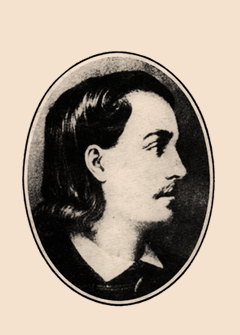 ГОДИШЊИ ПЛАН  РАДА ШКОЛЕза школску 2023/24. годинуКузмин,14 . септембар 2023. годинeНа основу члана 62. Закона о основама система образовања и васпитања („Службени гласник РС“, бр. 62/03, 64/03, 58/04, 62/04, 79/05, 101/05, 72/09, 88/17, 27/2018, 10/2019, 6/20,129/2021), Правилника о норми часова непосредног рада са ученицима и структури радних обавеза наставника, стручних сарадника и васпитача у основној школи, Правилника о школском календару за основне школе са седиштем на територији Аутономне Покрајине Војводине за школску 2023/24. годину, Правилника о плану наставе и учења за пети и шести разред основног образовања и васпитања и програма наставе и учења за пети и шести разред основног образовања и васпитања (,,Сл. Гласник РС- Просветни гласник“ бр.15/2018, 18/2018, 3/2019,3/2020, 6/2020, 17/2021, 16/2022, 13/2023, 14/ 2023), Правилник о плану наставе и учења за први циклус основног образовања и васпитања наставе и учења за први разред основног образовања и васпитања (,,Сл. гласник РС- Просветни гласник“ бр.10/2017, 12/2018, 15/2018,18/2018, 1/2019,2/2020, 16/2022,  1/2023, 14/ 2023 ,испр. 13/2023, 14/2023), Правилник о програму наставе и учења за осми разред основног образовања и васпитања (,,Сл. Гласник РС- Просветни гласник“ бр.11/2019, 2/2020, 6/2020, 5/2021, 17/2021,16/2022, 13/2023, 14/2023), Правилник о програму наставе и учења за седми разред основног образовања и васпитања (,,Сл. Гласник РС- Просветни гласник“ бр. 5/2019,  1/2020, 6/2020, 8/2020, 5/2021, 17/2021,16/2022, 13/2023, 14/2023). Правилника о мерилима за утврђивање цене услуга основне школе члан 25. Статута основне школе „Бранко Радичевић“, Закона о основном образовању и васпитању („Службени гласник РС бр. 55/2013, 101/2017, 27/2018, 10/2019,129/2021), Правилника о стандардима квалитета рада установа, (Службени гласник гласник бр. 14/2018),  Правилника о ближим упутствима за утврђивање права на индивидуални образовни план, његову примену и вредновање- (,,Службени гласник РС“-бр 88/2017, 27/2018), Школског развојног плана за период 2022-2027. , Правилника о протоколу поступања у установи у одговору на насиље, злостављање и занемаривање (,,Службени гласник РС, бр.46/2019, 6/20), Правилника о оцењивању ученика у основном образовању и васпитању (,,Сл. Гласник РС- Просветни гласник“88/17, 27/18, 34/2029, 59/2020, 81/2020).Школски одбор на седници одржаној 14.9.2023. године донео је, Годишњи план рада школе за школску 2023/24. годину.1. УВОДУВОДПОЛАЗНЕ ОСНОВЕ РАДА Годишњи програм рада основне школе «Бранко Радичевић» у Кузмину, Босуту и Сремској Рачи за школску 2023/2024. годину прављен је на основу нормативних и стручно-педагошких основа рада школе, оцена и закључака просветних и других органа који прате њен рад. Приликом израде годшњег плана и програма водили смо рачуна о досадашњим искуствима и резултатима и на тој основи вршили измене и допуне.Приликом прављења годишњег плана и програма школе максимално су уважавани захтеви: Закона о основама система образовања и васпитања, Плана и програма основног васпитања и образовања, смерница Министарства просвете о основним елементима структуре годишњег плана рада основне школе  и анализе васпитно-образовног рада у протеклој школској години.Овим планом и програмом утврђују се основни задаци, њихов обим, начин и време реализације, као и остала питања везана за реализацију свих васпитно-образовних планова у школи.СТРАТЕГИЈА РАЗВОЈА ШКОЛЕОд школе се очекуује да створи услове да ученици успешно завршавају примарно школовање и да се организација школе постепено прилагођава токовима којима наше друштво тежи у складу са реформом система образовања и васпитања. Реформом наставних програма тежи се повезивању сродних садржаја унутар и међу предметима, постављање конкретних циљева и задатака у свим предметима и разредима, праћење исхода на свим нивоима, праћење напредовања ученика (што почиње још у првом разреду кроз описно оцењивање и давање мишљења о ученику од стране одељењских старешина), ангажовање ученика у изборној настави у складу са афинитетима и склоностима ученика.Узимајући у обзир све захтеве измењених и допуњених наставних планова и програма, наша школа ће се посебно трудити да реализује следеће задатке: развијање позитивног става ученика према учењу, припремање ученика за живот у демократској заједници, стварање услова да ученици могу да развијају своје могућности, способности и потребе, омогућавање ученицима да остваре своја права у циљу развоја њихове личности, али и усмеравати их да буду одговорни за своје поступке.У складу са наведеним, трудићемо се да учинице претворимо у места у којима се лако учи, а споро заборавља и највише од свега, развија дух толеранције и заједништва.1.3. МАТЕРИЈАЛНО-ТЕХНИЧКИ И ПРОСТОРНИ УСЛОВИ РАДАШкола организује и остварује своју делатност као матична школа у Кузмину са осморазредном наставом и издвојеним одељењима са седморазредном наставом у селу Босут и четвороразредном наставом у селу Сремска Рача.Укупно у школи постоји 11 одељења нижих разреда са 147 ученика и 9 одељења виших разреда са 123 ученика; укупно 270 ученика.У централној школи у Кузмину постоји 6 одељења нижих разреда са 109 ученика и 5 одељења виших разреда са  98 ученикa- укупно 207 ученикa.У издвојеном одељењу у Босуту постоје 3 одељења  нижих разреда, oд којих је једна комбинација са укупно 20  ученик и 4 одељења виших разреда са  25 ученика- укупно 45 ученика.У издвојеном одељењу у Сремској Рачи у 2 комбинована одељења има укупно 18 ученика.У оквиру зграде матичне школе и издвојених одељења постоји и посебна просторија у којој ради предшколско одељење.1.3.1 Школски просторПовршина школе изражена у квадратним метрима (м2):Објекти који припадају школи:		Полазна основа програмирања је сагледавање услова у којима школа ради, чиме се постиже реалност планирања и програмирања, успоставља континуитет у раду и тежи његовом унапређењу. Консултујући нормативе простора, опреме, наставних средстава у основном васпитању и образовању (Сл. гласник Р Србије 4/90)  може се закључити да је:Величина земљишта довољна да омогућује изградњу потребних објеката за рад по програмским захтевима;Школске зграде задовољавају одређену намену, имају нужне просторије и изграђене пратеће елементе уз школску зграду, школско двориште и игралиште.;Учионице опште намене служе за извођење разредне наставе од првог до четвртог разреда, а размере учионица су у границама хигијенско-техничких норми;Кабинетске и специјализоване учионице показују степен развијености школе. Наша школа има 3 кабинета за предмете: физика-хемија, техничко образовање i кабинет за информатику, а према нормантивима број оваквих учионица би требао да буде већи.Сала за физичко васпитање са пратећим просторијама (балон сала), изграђена као анекс школске зграде, има приступ из школе и посебан приступ споља и задовољава својом опремљеношћу, функцијом и величином у односу на норматив. Фискултурну салу нема школа у Босуту и Сремској Рачи. Зборница, библиотека, рачуноводство, канцеларије директора, секретара и стручног сарадника- педагога не задовољавају у потпуности услове дате у нормативу, недостаје им величина у квадратним метрима и опремљеност у појединим средствима.Санитарни чвор за ученике задовољава око 50% норматива.Гледајући глобално можемо констатовати да је опремљеност задовољавајућа у односу на норматив. Опремањем школских зграда школа би у знатној мери поправила своју развијеност.1.3.2. Опрема, намештај и наставна средстваУ свим школама постоји опрема и намештај који су неопходни за реализацију обавезних наставних садржаја. Намештај се користи већ дуги низ година, али је још у функцији јер се благовремено врше поправке. Намештај испуњава хигијенске, педагошке и техничке захтеве. Једноставан је по конструкцији, стабилан и безбедан, тако да омогућује ученицима удобно седење и концентрацију.Када је у питању опрема, у годинама које следе треба уложити значајна финансијска средства, како би се она осавременила и допунила. Постојећа опрема се уредно одржава и поправља.Наставна средства, као педагошко-дидактички прилагођене предмете, уређаје и материјале, подједнако користе и наставници и ученици у свим фазама васпитно-образовног процеса.Опремљеност наставним средствима делимично задовољава захтеве прописане нормативом. 1.4. КАДРОВСКИ УСЛОВИ РАДАУ школској 2023/24. години школа ће радити са 56 радника, а њих 41 ће радити у непосредном процесу наставе. Разредна настава је стручно заступљена,  3 учитеља са VI степеном стручне спреме,  8 учитеља са VII-1 степеном стручне спреме. Предметна настава је стручно заступљена у свим предметима сем наставе математике у матичној школи, немачког  језика у матичној школи и издвојеним одељењима. Укупно у школи у предметној настави ради 2 наставника са VI степеном стручне спреме, 29 наставника са VII степеном стручне спремеРуководеће особље у школи чине:Директор школе, VII степен стручне спремеРуководилац подручног одељења у Босуту, VI степен стручне спремеАдминистративно особље у школи чине:Секретар-благајник школе, VII степен стручне спремеШеф рачуноводства,  VII степен стручне спремеСтручне сараднике у школи чине:Педагог школе, VII степен стручне спремеПсихолог школе, VII степен стручне спремеБиблиотекар школе,  VII степен стручне спремеТехничко и помоћно особље у школи чине:2 домарa, IVи III степен стручне спреме2 ложача, са III степеном стручне спреме5 помоћних радника, са III степеном стручне спреме1 сервирка у школској кухињи, са IV степеном стручне спреме1.5.УСЛОВИ СРЕДИНЕ У КОЈОЈ ШКОЛА РАДИТоком школске године школа ће, као и претходних година, сарађивати са Медицинским центром, Заводом за јавно здравље, Земљорадничком задругом, Домом културе, Месним заједницама Кузмин, Босут и Сремска Рача, Сремским и М новинама, Сремском телевизијом, Спортским центром „Пинки“, Позориштем „Добрица Милутиновић“. Планира се побољшање сарадње са институцијама културе, као што су Градска библиотека „Глигорије Возаревић“, Галерија „Лазар Возаревић“, Музеј Срема.1.6. ПРИМАРНИ ЗАДАЦИ УСВОЈЕНИ НА ОСНОВУ АНАЛИЗЕ ЕВАЛУАЦИЈЕ ИЗ ИЗВЕШТАЈА О РАДУ ШКОЛЕНа основу извештаја о раду школе на стручним органима донета је одлука да се у наредној школској години планира набавка одређених наставних, техничких и других средстава, а материјална средства која добијемо у току школске године биће уложена на побољшање материјалних услова рада. Током школске 2023/24. године планирају се следеће активности:-кречење учионица и ходника-уређење школског дворишта-набавка уџбеника и приручника за наставнике који су у новом издању и прилагођени изменама и допунама наставног плана и програма-набавка неопходних наставних и материјалних средстава-проширење фонда библиотеке у матичној школи-претплата на стручне часописе и дневну штампу-опремање учионица2. ОРГАНИЗАЦИЈА ОБРАЗОВНО-ВАСПИТНОГ РАДА ШКОЛЕ2. ОРГАНИЗАЦИЈА ОБРАЗОВНО-ВАСПИТНОГ РАДА ШКОЛЕ2.1.БРОЈ УЧЕНИКАПриликом поделе ученика по одељењима водило се рачуна о броју ученика у складу са упутствима добијеним од стране Министарства просвете Републике Србије.Према статистичким подацима у школи се из године у годину рапидно смањивао број ученика, што се види у следећим подацима:Због смањења броја ученика неће бити потребе повећања учионичког простора, али се предвиђа опремање постојећег. Стручни Актив за развојно планирањеСтручни актив за развојно планирање: доноси план рада и подноси извештај о његовој реализацији, утврђује предлог Развојног плана школе за период од три до пет година и доставља га Школском одбору на усвајање, прати његово остваривање,израђује пројекте који су у вези са Развојним планом школе.Развојним планом, члан 50  школе донетим за период од 2022/27. године,   усмерени смо на следеће кључне области:Циљеви:1.      Стручо усавршавање наставника2.      Материјално – техничко опремање школе3.      Повећано интересовање ученика за ваннаставне активности и такмичењаЗадаци:1.1. Обезбеђивање средстава за одлазак наставника на семинаре;1.2. Већа заинтересованост наставника за похађање семинара;1.3. Јачање педагошке компетенције наставника;Обука наставника за коришћење савремених метода, облика рада и информационих технологија у настави;1.4.Организовање радионица и предавања на нивоу школе.2.1. Побољшање услова за извођење наставе набавком наставних средстава и опремањем учионица;2.2. Естетско уређење учионица, које у претходном периоду нису уређене.3.1. Учешће ученика у раду Ученичког парламанта;3.2. Мотивисање ученика и уважавање њихових идеја и предлога3.3. Промовисање успеха ученика на такмичењима и конкурсима у холу школе, на паноу.       Детаљно разрађени акциони планови, који садрже: носиоце активности, учеснике, време  спровођења активности, показатеље остварености и начин евалуације, део су Развојног плана школе.2.2. РИТАМ РАДНОГ ДАНА ШКОЛЕ, ДИНАМИКА ТОКОМ ШКОЛСКЕ ГОДИНЕ, КЛАСИФИКАЦИОНИ ПЕРИОДИ2.2.1.Организационе припреме за почетак школске годинеОрганизационе припреме за почетак школске 2023/24. године почеле су током јуна 2023. године уписом првака и тестирањем зрелости за полазак у школу. Припреме су настављене у августу 2024. године одржавањем седница Наставничког већа на којима је извршена подела одељенског старешинства, подела предмета на наставнике, направљен је распоред учионица и постигнут је договор о коришћењу наставних средстава и о одржавању састанака актива учитеља и наставника, ради доношеља планова и програма рада који садрже измене, у складу са предлогом растерећења плана и програма за основну школу добијеним од Министарства просвете. 2.2.2.Број и време рада сменаШкола у Кузмину и Сремској Рачи ће радити у преподневној смени. Настава почиње у 7.30 часова.У Босуту ће школа радити у динамичним сменама. Време рада је следеће:Пре подне настава почиње у 7.30 часова (за ученике од V до VIII разреда).После подне настава почиње у 13.00 часова за ученике од I до IV разреда.Ове школске године могуће су измене у раду,  на основу препорука Министарства просвете. Део ученика можда ће да прати наставу по комбинованом моделу или онлајн.2.2.3.Почетак и завршетак школске годинеНастава и други облици образовно-васпитног рада у основној школи се остварују у току два полугодишта.Прво полугодиште почиње у петак, 1. септембра 2023. године, а завршава се у петак, 22. децембра 2023. године. Друго полугодиште почиње у понедељак, 15. јануара 2024. године.Друго полугодиште завршава се у петак, 31. маја 2024. године за ученике осмог разреда, односно у петак 14. јуна 2024. године за ученике од првог до седмог разреда. Члан 4.Обавезни облици образовно-васпитног рада из члана 1. овог правилниика, за ученике од првог до седмог разреда остварује се у 36 петодневних наставних недеља, односно 180 наставних дана.Образовно-васпитни рад за ученике осмог разреда, остварује се у 34 петодневне наставне недеља, односно 170 наставних дана. У случају када су угрожени безбедност и здравље ученика и запослених, због чега  није могуће да школа оствари обавезне облике образовно-васпитног рада у пуном броју наставних седмица и наставних дана на годишњем нивоу, могуће је одступање до 5% од утврђеног броја петодневних наставних недеља, односно наставних дана.У оквиру 36, односно 34 петодневне наставне недеље, школа је у обавези да годишњим планом рада равномерно распореди дане у недељи, изузев у случају када због угрожености безбедности и здравља ученика и запослених није могуће да дани у недељи, који су распоређени годишњим планом рада, буду равномерно распоређени.Сваки дан у недељи неопходно је да буде заступљен 36, односно 34 пута, изузев у случају када због угрожености безбедности и здравља ученика и запослених није могуће обезбедити да сваки дан у недељи буде заступљен утврђен број пута.У уторак, 13. фебруара 2024. године, образовно-васпитни рад ће се реализовати по распореду образовно-васпитног рада за четвртак. У случају када су угрожени безбедност и здравље ученика и запослених, због чега  није могуће да школа оствари обавезне облике образовно-васпитног рада у пуном броју наставних недеља и наставних дана на годишњем нивоу, могуће је одступање до 5% од утврђеног броја петодневних наставних недеља, односно наставних дана.Члан 6.У току школске године ученици имају зимски, пролећни и летњи распуст.Зимски распуст почиње у понедељак, 25. децембра 2023. године, а завршава се у петак 12. јануара 2024. године.Пролећни распуст почиње у четвртак 28. марта 2024. године, а завршава се у среду, 03. априла 2024. године.За ученике од првог до седмог разреда, летњи распуст почиње у понедељак, 17. јуна 2024. године, а завршава се  у петак, 30. августа 2024. године. За ученике осмог разреда летњи распуст почиње по завршетку завршног испита,  а завршава се у петак, 30. августа 2024. године.                                                                          Члан 7.У школи се празнују државни и верски празници у складу са Законом о државним и другим празницима у Републици Србији („Службени гласник РС“ број 43/01, 101/07 и 92/11).	У школи се обележава:-	21. октобар 2023. године - Дан сећања на српске жртве у Другом светском рату         -	08. новембар 2023. године  - Дан просветних радника, као радни дан  -	11. новембар 2023. године - Дан примирја у Првом светском рату, као нерадни дан-	27. јануар 2024. године - Свети Сава – школска слава, као радни и ненаставни дан-	15. фебруар – Сретење - Дан државности, који се празнује 15. и 16. фебруара 2024. године,  као нерадни дани-	21. фебруар 2024. године – Међународни дан матерњег језика, као радни дан-	10. април 2024. године – Дан сећања на Доситеја Обрадовића, великог српског просветитеља и првог српског министра просвете, као радни дан-	22. април 2024. године - Дан сећања на жртве холокауста, геноцида и других жртава	фашизма у  Другом светском рату, као радни  дан-	01. мај 2024. године - Празник рада, који се празнује 1. и 2. маја 2024. године, као              нерадни дани-	09. мај 2024. године - Дан победе као радни дан,-	28. јун 2024. године – Видовдан – спомен на Косовску битку.Члан 8.Ученици и запослени у школи имају право да не похађају наставу, односно да не раде, у дане верских празника:Православни верници – на први дан крсне славе;Припадници верских заједница које обележавају верске празнике по Грегоријанском календару – 25. децембра 2023. године, на први дан Божића;Припадници верских заједница које обележавају верске празнике по Јулијанском календару – 7. јануара 2024. године, на први дан Божића;Припадници верских заједница које обележавају дане васкршњих празника по Грегоријанском и јулијанском календару – почев од Великог петка, закључно са другим даном Васкрса (католици – од 29. марта до 1. априла 2024. године;  православци од 3. до 6. маја 2024. године;Припадници Исламске заједнице ‒ 10. априла 2024. године,  први дан Рамазанског бајрама и 16. јуна 2024. године, први дан Курбанског бајрама;Припадници Jеврејске заједнице – 25.  септембра 2023. године, на први дан Јом Кипура и 23. априла 2024. године, први дан Пасха или Песах.Члан 9.Годишњим планом рада школа ће утврдити екскурзије и време када ће надокнадити наставне дане у којима су остварене екскурзије.Ако је дан школе наставни дан према календару, школа ће тај дан надокнадити на начин који утврди годишњим планом рада.Члан 10.Време саопштавања успеха ученика и поделе ђачких књижица на крају првог полугодишта, школа утврђује годишњим планом рада, у складу са овим правилником. Време поделе сведочанстава, као и време поделе диплома, школа утврђује годишњим планом рада, у складу са овим правилником.Свечана подела ђачких књижица, односно сведочанстава, ученицима од првог до седмог разреда, на крају другог полугодишта, обавиће се у петак, 28. јуна 2024. године.Саопштавање успеха ученика музичке и балетске школе на крају другог полугодишта и подела сведочанстава и диплома обавиће се у складу са годишњим планом рада школе, а у складу са овим правилником. Члан 11.Ученици осмог разреда полагаће пробни завршни испит у петак, 22. марта 2024. године и у суботу, 23. марта 2024. године, а завршни испит у понедељак, 17. јуна 2024. године, у уторак,  18.  јуна 2024. године и у среду, 19. јуна 2024. године. Члан 12.Табеларни преглед календара образовно-васпитног рада за основне школе са седиштем на територији Аутономне покрајине Војводине, за школску 2023/2024. годину, чини саставни део овог Правилника.Члан 13.Овај правилник ступа на снагу даном објављивања у "Службеном листу АП Војводине", а сходно члану 53. став 2. Закона о државној управи (''Службени гласник РС'', бр: 79/05, 101/07, 95/10, 99/14, 47/18 и 30/18 – др. закон), биће објављен и у ''Службеном гласнику РС''.2.3.РАСПОРЕДИ ЧАСОВА НАСТАВНИХ И ВАННАСТАВНИХ АКТИВНОСТИУ овој школској години настава ће се одвијати према распореду часова за реализацију редовне наставе и ваннаставних активности, који је усвојен 15.9.2023. године и у склопу је Годишњег плана рада школе. За време зимског распуста школа ће организовати по потреби допунску наставу за ученике који заостају у савладавању наставног градива, а по потреби ће организовати додатну наставу. О броју часова, обухвату ученика и распореду извођења додатног и допунског рада на предлог наставничког већа одлучује директор.2.3.1. Распоред рада библиотекеШколска библиотека ће у школској 2023/24. години радити у времену од 7.30 до 12.00 часова, 3 дана недељно.2.4.СТРУКТУРА 40-часовне РАДНЕ НЕДЕЉЕ 2.4.1.СТРУКТУРА 40-часовне РАДНЕ НЕДЕЉЕ ЗА НАСТАВНИКЕ ПРЕДМЕТНЕ НАСТАВЕНЕПОСРЕДАН РАД СА УЧЕНИЦИМАОбавезна наставаПоправни и разредни испитиИзборна наставаОбавезне ваннаставне активности (ЧОС)Хор, оркестарДодатни радДопунски радСпортске активностиПрипремна наставаДруштвене, хуманитарне, техничке и слободне активностиПрипрема ученика за такмичење Културне и друге активности ЕкскурзијеОСТАЛИ ПОСЛОВИ13. Планирање и припремање наставе14. Стручно усавршавање 15. Рад у стручним органима16. Руковођење стручним органима17.Вођење школске документације18. Менторски рад19. Рад са родитељима20. Дежурство у школи21. Остали послови2.4.2.СТРУКТУРА 40-часовне РАДНЕ НЕДЕЉЕ ЗА НАСТАВНИКЕ  РАЗРЕДНЕ НАСТАВЕНЕПОСРЕДАН РАД С УЧЕНИЦИМАОбавезна наставаИзборна наставаЧасови одељењског старешине Допунски радДруштвене, техничке, хуманитарне, културне, слободне и друге  активностиПрипрема ученика за такмичењеУченичке организацијеЕкскурзије ОСТАЛЕ АКТИВНОСТИ Планирање и припремање наставе Стручно усавршавањеРад у стручним органима Руковођење стручним органимаВођење педагошке документације Сарадња са стручним сарадницимаМенторски радСарадња с родитељима Праћење развоја и напредовања ученика у остваривању исхода образовања Дежурство у школиОстали послови 2.4.3.СТРУКТУРА 40-часовне РАДНЕ НЕДЕЉЕ ЗА НАСТАВНИКЕ  ИЗБОРНЕ НАСТАВЕНЕПОСРЕДАН РАД СА УЧЕНИЦИМАРедовна наставаДруштвене и хуманитарне активностиДодатна наставаОСТАЛИ ПОСЛОВИПрипрема и планирање радаПедагошка документација (вођење)Рад у стручним органимаСтручно усавршавањеОстали послови2.4.4.СТРУКТУРА 40-часовне РАДНЕ НЕДЕЉЕ ЗА ВАННАСТАВНО ОСОБЉЕодржавање чистоће и хигијене у свим школским просторијама и објектима (15часова)одржавање чистоће и хигијене школског дворишта (8часова)прање, пеглање завеса и пешкира (2часа)одржавање цвећа и зеленила унутар школе (2часа)вршење курирске дужности (1час)складиштење огрева (6часова)остали послови (6часова)2.4.5.СТРУКТУРА 40-часовне РАДНЕ НЕДЕЉЕ ЗА ЛОЖАЧЕ-ДОМАРЕскладиштење, припрема огрева, ложење ватре, одржавање потребне температуре (15 часова)изношење пепела, шљаке, чишћење котлова, одржавање чистоће и уредности у котларници (8 часова)оправка разног инвентара и оштећења на објектима школе (5 часова)одржавање инсталација централног грејања, водовода и канализације (4 часа)набавка разног материјала за потребе школе (1 час)остали послови (1 час)2.4.6.СТРУКТУРА 40-часовне РАДНЕ НЕДЕЉЕ ЗА ШЕФА РАЧУНОВОДСТВАпослови у вези са платним прометом (3 часа)исплате и уплате новчаних средстава у изврш.обав.школе (2 часа)организација и координација обавеза и потраживања наставних средстава и опреме школе са комисијом за инвентарисање (2часа)израда материјалних извештаја за школски одбор који се односе на финансијско и материјално пословање (3часа)књижење и контрола књижења (2часа)припрема података за израду периодичног и годишњег обрачуна (3часа)проверавање усаглашености стања финансијског и материјалног књиговодства (2часа)израда периодичног обрачуна, завршног рачуна и финансијских планова, разних анализа за потребе школе (18 часова)праћење прописа и стручно усавршавање (2часа)остали послови по налогу директора (3часа)2.4.7.СТРУКТУРА 40-часовне РАДНЕ НЕДЕЉЕ ЗА СЕКРЕТАРА-БЛАГАЈНИКАпријем, разврставање поште, вођење персоналне документације (3часа)прикупљање и израда статистичких извештаја (2часа)праћење законских прописа, израда нормативних аката, учешће у органима управљања, припрема седница, израда записника (7часова)упис ученика, сарадња са странкама, дактилографски послови (7часова)разни благајнички послови, обрачун и исплата зарада (12 часова)израда разних анализа за потребе школе и шире, присуство семинарима (17 часова)остали послови по налогу директора школе (2часа)2.4.8.СТРУКТУРА 40-часовне РАДНЕ НЕДЕЉЕ ЗА ДИРЕКТОРА ШКОЛЕпредставља и заступа школу (3 часа)организација образовно-васпитног рада школе (10 часова)педагошко инструктивни рад и руковођење седницама Наставничког већа(7часова)координација рада наставника и осталих радника (3часа)рад у Школском одбору, одељењском већу, Савету родитеља, сарадња са Министарством просвете, родитељима и Општином (7 часова)набавка прибора за рад, наставних учила, канцеларијског и другог материјала (3часа)издавање школске документације (2часа)остали послови (5 часова)Напомена:  Структура 40 часовне радне недеље стручних сарадника дата је у делу 3. Програми стручних, руководећих и управних органа.2.5.	ШКОЛСКИ КАЛЕНДАР ЗНАЧАЈНИХ АКТИВНОСТИПрво полугодиште почиње петак, 01.09.2023. године, а завршава се у  петак 22.12.2023.  У првом полугодишту има 81 наставни дан.	Друго полугодиште почиње 15. јануара 2024. године и завршава се: 31. јуна 2024. године, за ученике осмог разреда и има 89 наставних дана и 14. јуна 2024. године, за ученике од првог до седмог разреда и има 99 наставних дана.Школским календаром утврђујемо 12. мај 2023. године као дан обележавања Дана школе.2.5.1.Школске приредбеШкола ће свечаном приредбом обележити 27. јануар – Дан Светог Саве као школску славу и 12. мај, Дан школе.2.5.2.Школске екскурзијеЕкскурзије ученика биће организоване за ученике V-VIII разреда према Правилнику о измени правилника о наставном плану и програму основног образовања и васпитања («Сл. Гласник РС – Просветни гласник», број 1/09) о начину организовања и извођења ђачких екскурзија, уз сагласност Савета родитеља и Школског одбора.Eкскурзије са планирају за пролеће 2024. године.2.5.3.Настава у природи	За ученике I-IV разреда у текућој школској години ће бити организована у складу са изменама Правилника, уколико исте буду усвојене од стране Министарства просвете. У том случају предвиђене дестинације су: Златибор, Дивчибаре…Настава у природи I-IV: Босут –Кузмин –Златибор - Кузмин – Босут.или Босут-Кузмин- Дивчибаре-Кузмин- БосутНаства у природи се планира за пролеће 2024. године.2.5.4.Посете  Путовање ученика организоваће се у складу са одредбама који се односе на безбедност ученика у путовању (екскурзија) у Правилнику о измени Правилника о наставном плану и програму основног образовања и васпитања (Службени гласник РС-Просветни гласник“ број: 72/09 и 52/11)Годишњим планом рада школа планира 2 излета за ученике школе у терминима септембар и мај, за остваривање циљева предмета: грађанско васпитање и верска настава, нпр.:-одлазак у верске објекте,-обилазак музеја, галерија,-обилазак етно кућа,-одласка у националне паркове,-сусрете школа,-спортске сусрете-организовање мини истраживачких пројеката... Излети, се планирају у зависности од заинтересованости ученика на дестинације- Београд, Нови Сад, Шабац, Манастири Фрушке горе, Засавица, Липовача, Моровић.Излети са планирају за јесен 2023 и пролеће 2024. године.2.5.5.Припремна наставаПрипремна настава као обавезан облик наставе за ученике који се упућују на полагање поправних испита у јунском (VIII разред) и августовском (V-VII разред) испитном року биће организована према плану и фонду часова предвиђених на основу процена искустава и законских обавеза. Такође,припремна настава се организује за ученике осмог разреда из предмета српски језик,  математика, физика, биологија, географија, историја и хемија, која има за циљ припрему ученика за завршне испите.2.5.6.Разредни испитиРазредни испити биће организовани за оне ученике који нису похађали наставу више од трећине укупног годишњег броја часова, а оцењеивањем се утврдило да нису савладали садржаје наставног плана и програма, као и за ученике који нису оцењени из једног или више наставних премета и из предмета из којег није извођена настава више од трећине часова утврђених наставним планом и програмом. Разредни испити ће се организовати у јунском року, на крају наставне године, а за ученике који оправдано не могу да полажу разредни испит у јунском року, организоваће се полагање у августу. За ученике којима је законски престала обавеза похађања наставе, а желе да заврше разред, организоваће се разредни испити у јунском, августовско/септембарском, јануарском и априлском року. Разредни испити организују се и за ученике, који се доселе из друге школе и мењају страни језик.2.5.7.Такмичења ученикаСваке школске године организују се такмичења у нашој школи. План такмичења у организацији Министарства просвете, доставља се свакој школи, на крају првог полугодиште (најчешће), и на основу њега прави се план организовања школског нивоа такмичења, које има за циљ селекцију ученика за даљи ниво такмичења. Такође, од прошле школске године ученици наше школе учествују на математичком такмичењу „Архимедес“. За организацију такмичења задужују се предметни наставници, одељењске старешине у нижим разредима, директор и педагог школе.Традиционално, наша школа организује у оквиру обележавања Дана школе спортске сусрете-турнире у разним спортским дисциплинама, где учешће имају и ученици из Босута,  Сремске Митровице,  Лаћарка и Мартинаца.ПЛАН ШКОЛСКИХ ТАКМИЧЕЊА3. ПРОГРАМИ СТРУЧНИХ, РУКОВОДЕЋИХ И УПРАВНИХ ОРГАНА ШКОЛЕ3.ПРОГРАМИ СТРУЧНИХ, РУКОВОДЕЋИХ , УПРАВНИХ ОРГАНА ШКОЛЕ, АКТИВА И ТИМОВА3.1.ПЕДАГОШКИ КОЛЕГИЈУМПедагошки колегијум чине: директор, педагог, председници стручних већа из области предмета и стручних актива.Педагошки колегијум разматра питања:планира и организује остваривање програма образовања и васпитања и свих активности школе;стара се о осигурању квалитета, самовредновању, остваривању стандарда и постигнућа и унапређивању образовно-васпитног рада;стара се о остваривању развојног плана школе;сарађује са органима јединице локалне самоуправе, организацијама и удружењима;организује и врши педагошко-инструктивни увид и прати квалитет образовно-васпитног рада и педагошке праксе и предузима мере за унапређивање и усавршавање рада наставника и стручних сарадника;планира и прати стручно усавршавање запосленихусваја ИОП3.2. ПРОГРАМ НАСТАВНИЧКОГ ВЕЋАНаставничко веће је најшири орган школе и њега чине: директор, стручни сарадници и наставници школе.Области које обухвата рад наставничког већа су следеће:1.Брига за остваривање Школског развојног програма-доношење одлука, закључака и сугестија у вези остваривања Школског развојног програма-опремање кабинета ТО, ликовне и музичке културе новим наставним средствима -наставити са обуком наставника за рад на рачунару2.Организациони послови:-организационо-техничка припрема за почетак школске године-организација образовно-васпитног рада-организација екскурзија, излета и других рекреативно-васпитних садржаја-организација прослава (Дан школе, Дан Светог Саве и др.)3.Програмирање рада:-разматрање предлога Годишњег плана рада школе и Школског програма-месечно планирање послова и радних задатака-концепција планирања наставног рада, глобалног и оперативног4.Праћење и вредновање остварених резултата:-анализа резултата у протеклој школској години-анализа остварених резултата на крају тромесечја-остваривање Годишњег плана рада школе-унапређење наставног рада и рада стручних органа, стручно усавршавање -анализа реализованих екскурзија, излета-разматрање реализације програма  педагошко-инструктивног рада стручне службе и директора школе5.Унапређивање васпитно-образовног рада школе:-дидактичко опремање и уређивање учионица, кабинета и другог наставног простора-примена резултата истраживачког рада стручне службе, директора -теоријско упознавање појединих педагошких иновација и проналажење могућности њихове примене у образовно-васпитном раду-сагледавање адекватности појединих инструмената намењених вредновању образовно-васпитног рада6.Мотивација и стимулација ученика у наставном раду:-договор око додела похвала и награда за поједине ученике-предузимање васпитно-дисциплинских мера које се односе на поједине ученике7.Кадровска питања:-анализа кадровских услова рада у школиНапомена: стручна служба ће, према указаној потреби проширивати и додавати актуелне теме или питања везана за област извођења наставе и све што је у вези са њом.Поред разматрања бројних текућих питања из надлежности рада, као што су: подела предмета на наставнике, избор руководилаца стручних тела, усвајање распореда часова, наставних и других васпитно-образовних начина рада, структуре 40-очасовне радне недеље, додељивање признања и награда ученицима, изрицање васпитно-дисциплинских мера и других законом утврђених послова, планира се да ће Наставничко веће у наредној школској години разматрати и следећа питања:3.3. ПРОГРАМ РАДА ОДЕЉЕЊСКИХ ВЕЋАПредседници разредних већа у школској 2023/24. години:Први разред: Тања ШушаДруги разред: Зоран СердарТрећи разред: Светлана ЦагарићЧетврти разред: Јелена ВеселиновићПети разред: Анкица ЦањарШести разред: Миланка МарићСедми разред: Саша ВелимировићОсми разред: Пера ЕскићПредседник разредних већа I-IV –Кузмин- Љ.СердарПредседник разредних већа V-VIII-Кузмин: П.ЕскићПредседник разредних већа I- IV- Босут: Г.МиражићПредседник разредних већа V-VIII- Босут: Б.ВеселиновићПредседник разредних већа I- IV- Сремска Рача: Д.Ердељан3.4.ПРОГРАМ РАДА СТРУЧНИХ ВЕЋАРуководиоци стручних већаСтручно Веће наставника разредне наставе – Љ.СердарСтручно Веће наставника природне групе предмета- Т.НилићСтручно Веће наставника друштвене групе предмета- А.ДимитрићСтручно Веће наставника физичког васпитања- Д.ДураћПлан одржавања састанака стручних већа на почетку школске годинена крају првог кварталана крају првог полугодиштана крају трећег кварталана крају школске годинеОсновни програмски садржаји рада већаПланирање и програмирањедоношење плана рада, подела часова, задужењаразматрање наставних планова и програма, анализаизрада годишњег и месечних планова радапредлог набавке наставних средстава, уџбеникаунапређење сарадње са другим активимаОрганизациона питања реализације наставног плана и програмадоговор о начину планирањаутврђивање броја писмених задатака и контролних вежби у одређеним временским периодима током школске годинеутврђивање организације и реализације допунског, додатног рада и ваннаставних активностиорганизација допунског, додатног рада и ваннаставних активностикоришћење наставних средставаУнапређење образовно-васпитног радакорелација наставних садржајауједначавање критеријума задатака и оцењивањаутврђивање начина мотивисања ученика за школско учењеПраћење реализације образовно-васпитног радаанализа успешности ученика у учењу и владању по кварталимаанализа допунске, додатне наставе и ваннаствних активностиСтручно усавршавањементорски рад (помоћ наставницима почетницима, студентима и ученицима школе)индивидуално стручно усавршавање набавка и праћење стручне литературепредавања и огледни часовистручно усавршавање на нивоу регионалног активаПосебни програмски садржаји рада актива3.4.1. Стручно Веће наставника  друштвене групе предмета (Српски језик, страни језици, историја,  ликовна и музичка култура)усвајање плана рада литерарне, лингвистичке, драмске и рецитаторске секцијеусвајање програма рада историјске и географске секцијеусвајање плана рада секције ликовног стваралаштваусвајање плана рада школског хора и оркестраучешће на смотрама, конкурсима, такмичењима, изложбамасарадња са медијимаизрада зидних новинаусвајање плана рада секције љубитеља страних језикадоговор о обележавању значајних датумаусвајање плана рада секције љубитеља страних језикапланирање културних активности школеучешће на организацији школских приредби, дечјих вашара...сарадња са библиотеком, позориштем и сличноучешће на конкурсима и смотрама, такмичењима од општинског до републичког нивоаизрада зидних новина3.4.2. Стручно Веће наставника природне групе предмета (математика, физика, биологија, географија, техника и технологија, информатичко образовање, хемија)договор о такмичењима природне групе предмета од школског до републичког нивоаусвајање плана рада секција природне групе предметаучешће у изради школских новинадоговор о изради паноа везаних за важне научне јубилеје3.4.3.Стручно Веће наставника физичког васпитањауређење дворишта и спортских теренаорганизација јесењег и пролећног кроса, спортског дана организација излета бициклима у ближу околину школепромовисање спорта и здравог живота као алтернативе насиљу и зависности од дувана и алкохоласарадња са спортским клубовима и друштвимаорганизација школских такмичења у одбојци, кошарци, фудбалу, атлетицисарадња са удружењем педагога физичког васпитањаучешће у реализацији летовања, зимовања3.4.4.Стручно веће наставника разредне наставеусвајање планова образовно-васпитног рада (план рада одељењског и разредног већа)договор о извођењу наставе у природи и екскурзија, излета ученикакорекција наставних плановаизбор предмета за изборну наставу од 1. до 4. разредаизрада плана потребних наставних средставаучешће на прославама и приредбама школеорганизација културних активности школеизрада плана слободних активности ученика3.5.Стручни актив за школско развојно планирањеШколски развојни план за период од 2022. године до 2027. године сачинио је стручни актив за школско развојно планирање и саставни је део Годишњег плана рада школе. Полазне основе за развојни план чини претходни развојни план (за период од 2017-2022. године), односно његова евалуација, а сагледане су и тренутне потребе школе. Програм, носиоци, време и место налази се у Школском развојном плану и чини анекс Годишњег плана рада школе.Тим за школско развојно планирање чине: Александар Војисављевић- директор, Маја Бабић- педагог, Мирјана Краник- професор српског језика, Јелица Жилић, професор географије, Бранислав Веселиновић, професор историје, Светлана Цагарић, наставник разредне наставе и представник Савета родитеља делегиран у Актив за развојно планирање. Циљеви:1.  Стручо усавршавање наставника2.  Материјално – техничко опремање школе3.  Повећано интересовање ученика за ваннаставне активности и такмичењаЗадаци:1.1. Обезбеђивање средстава за одлазак наставника на семинаре;1.2. Већа заинтересованост наставника за похађање семинара;1.3. Јачање педагошке компетенције наставника; Обука наставника за коришћење савремених метода, облика рада и информационих технологија у настави;1.4.Организовање радионица и предавања на нивоу школе.2.1. Побољшање услова за извођење наставе набавком наставних средстава и опремањем учионица;2.2. Санација пода у кабинету за техничко и набавка још столова неопходних за извођење практичне наставе2.3. Естетско уређење учионица, које у претходном периоду нису уређене.3.1. Учешће ученика у раду Ученичког парламанта;3.2. Мотивисање ученика и уважавање њихових идеја и предлога3.3. Промовисање успеха ученика на такмичењима и конкурсима у холу школе, на паноу.3.6.ТИМ ЗА САМОВРЕДНОВАЊЕТоком школске 2023/24. године,  за област вредновања Министарство просвете, сугерисало је да се у школској 2023/24. години за кључне области одаберу Подршка ученицима и Етос. За вредновање ове области користиће се Приручник за самовредновање и вредновање рада школе, а тим који ће имати задужење да у току ове школске године вреднује ову област и сачини извештај о томе чине:М.Бабић, педагогВ.Дабић, наставник математикеМ.Краник, наставник српског језика и књижевностиПредставник УППредставник СР3.7. ПРОГРАМ РАДА ОДЕЉЕЊСКИХ СТАРЕШИНАОдељењски старешина ће у овој школској години обављати своју функцију у складу са годишњим програмом и другим педагошким документима. Рад одељењског старешине ће се у току године одвијати са једним часом недељно, односно 36 (34) часова годишње, кроз:Старање о успеху ученика (образовни рад)Васпитање и васпитни утицајСарадња са родитељима и ученицимаВођење годишње документацијеОдељенске старешине у школској 2023/24. години су:I-1		Рада ПавловићII-1		 З.СердарII-2  		 С.ВукајловићII-3		Н.Међедовић	II-4- IV-3 С.Р.  Т.МаксићIII-1		 С.ЦагарићI-2- III-2	Т.ШушаI-3- III-3 С.Р.  Д.ЕрдељанIV-1		 Љ.СердарIV-2		 Ј.ВеселиновићIV-3 		 Г.МиражићV-1		А.ЦањарV-2		M.КраникVI-1		М.ОбрадовићVI-2		М.МарићVII-1		С.Велимировић	VII-2		Д.ДураћVIII-1		П.ЕскићVIII-2		Ј.Жилић	VIII-3		Б.Веселиновић	Одељењски старешина сачињава оперативни план рада за своје одељење.3.8.ПРОГРАМ РАДА САВЕТА РОДИТЕЉАСавет родитеља ће извршавати своје активности у складу са Законом о основама система образовања и васпитања (члан 120.)Савет родитеља школе чини по један представник родитеља ученика сваког одељења. Савет родитеља:предлаже представнике родитеља деце, односно ученика у орган управљања, предлаже свог представника у стучни актив за развојно планирање и друге тимове установепредлаже мере за осигурање квалитета и унапређивање образовно-васпитног радаучествује у поступку предлагања изборних предметаи у поступку избора уџбеникаразматра предлог програма образовања и васпитања, развојног плана, годишњег плана рада, извештаје о њихом остваривању, вредновању и самовредновањуразматра намену коришћења средстава од донација и од проширене делатности установепредлаже органу управљања намену коришћења средстава остварених радом ученичке задруге и прикупљених од родитељаразматра и прати  услове за рад установе, услове за одрастање и учење, безбедност и заштиту деце и ученикаучествује у поступку прописивања мера заштите и безбедности деце, односно ученикадаје сагласност на програм и организовање екскурзија, односно програме наставе у природи и разматра извештаје о њиховом остваривањуразматра и друга питања утврђена статутомСавет родитеља своје предлоге, питања и ставове упућује органу управљања, директору и стручним органима установе. Начин избора Савета родитеља установе уређује се статутом установе, а рад пословником савета.3.9.ПРОГРАМ СТРУЧНИХ САРАДНИКА ШКОЛЕ3.9.1.Програм рада школског педагогаЦИЉ 	Примена савремених теоријских и практичних сазнања психолошке и педагошке науке у процесу остваривања задатака основног образовања и васпитања и унапређивање образовно-васпитног рада.ЗАДАЦИУчествовање у стварању програмских, педагошко - организационих  и дидактичко-методичких услова за остваривање циљева основне школе.Унапређивање, осавремењавање и рационализација образовно-васпитног рада.Учествовање у праћењу и вредновању остварених резултата образовно-васпитног рада.Подстицање и праћење развоја ученика (интелектуалног, социјалног, емоционалног, моралног, естетског, физичког и професионалног).Организовање педагошко-психолошког образовања наставника.Остваривање сарадње са родитељима, предшколским установама, средњим школама, факултетима, институтима, здравственим, социјалним и културним установама, стручним службама Републичког завода за тржиште рада и другим институцијам од значаја за основно образовање.ПРОГРАМ РАДА Планирање и програмирање образовно-васпитног рада и вредновање остварених резултата (4 сата недељно)Планирање и програмирањеОрганизација педагошког рада школеПраћење и вредновање рада школеУнапређивање образовно-васпитног рада и инструктивнипедагошко-психолошки  рад са наставницима (8 сати недељно)Сарадња с наставницима и директором школеСарадња са одељењским старешинама Рад са ученицима ( 8 сати недељно)Испитивање способности ученикаПраћење и подстицање развоја ученикаИдентификација проблема у учењу и понашању појединих ученикаИндивидуални и групни контакт с ученицимаПрипремање трибина за ученикеИзрада педагошко-психолошких инструменатаПрофесионална оријентацијаСарадња с родитељима (3 сата недељно)Пружање помоћи родитељима у васпитном раду са децомОспособљавање родитеља за пружање помоћи деци у подстицању професионалног развојаУпознавање родитеља са психолошким карактеристикама децеСаветодавни рад с родитељима ученика који имају проблема у учењу и понашањуИстраживање образовно-васпитне праксе (3 сата недељно)Истраживање општих услова за одвијање образовно-васпитног рада у школиПроверавање ефикасности нове образовне технологијеУчествовање у истраживања других школа, научних и просветних институцијаРад у стручним органима (2 сата недељно)Унапређење рада стручних органа школеРешавање актуелних образовно-васпитних проблема Сарадња са стручним институцијама, друштвеном средином и стручно усавршавање (1 сат недељно)Успостављање сардње са образовним, здравственим и социјалним институцијама и другим установама које доприносе остваривању циља и задатака образовно-васпитног радаИзрађивање концепције плана и програма стручног усавршавања наставника и стручних сарадникаВођење документације (1 сат недељно)Вођење евиденције о сарадњи с ученицима, наставницима и родитељимаПрипрема за рад (10 сати недељно)Припремање и планирањеПрипремање и договарање са осталим стручним сарадницима, тимовима и стручним институцијама о заједничким активностима3.9.2. Програм рада школског психологаЦИЉ 	Примена савремених теоријских и практичних сазнања психолошке и педагошке науке у процесу остваривања задатака основног образовања и васпитања и унапређивање образовно-васпитног рада.ЗАДАЦИУчествовање у стварању програмских, педагошко - организационих  и дидактичко-методичких услова за остваривање циљева основне школе.Унапређивање, осавремењавање и рационализација образовно-васпитног рада.Учествовање у праћењу и вредновању остварених резултата образовно-васпитног рада.Подстицање и праћење развоја ученика (интелектуалног, социјалног, емоционалног, моралног, естетског, физичког и професионалног).Организовање педагошко-психолошког образовања наставника.Остваривање сарадње са родитељима, предшколским установама, средњим школама, факултетима, институтима, здравственим, социјалним и културним установама, стручним службама Републичког завода за тржиште рада и другим институцијам од значаја за основно образовање.ПРОГРАМ РАДА 1.Планирање и програмирање образовно-васпитног рада и вредновање остварених резултата (4 сата недељно)Планирање и програмирањеОрганизација педагошког рада школеПраћење и вредновање рада школе2.Унапређивање образовно-васпитног рада и инструктивнипедагошко-психолошки  рад са наставницима (6 сати недељно)Сарадња с наставницима и директором школеСарадња са одељењским старешинама3. Рад са ученицима ( 10 сати недељно)Испитивање способности ученикаПраћење и подстицање развоја ученикаИдентификација проблема у учењу и понашању појединих ученикаИндивидуални и групни контакт с ученицимаПрипремање трибина за ученикеИзрада педагошко-психолошких инструменатаПрофесионална оријентација4.Сарадња с родитељима (3 сата недељно)Пружање помоћи родитељима у васпитном раду са децомОспособљавање родитеља за пружање помоћи деци у подстицању професионалног развојаУпознавање родитеља са психолошким карактеристикама децеСаветодавни рад с родитељима ученика који имају проблема у учењу и понашању5.Истраживање образовно-васпитне праксе (3 сата недељно)Истраживање општих услова за одвијање образовно-васпитног рада у школиПроверавање ефикасности нове образовне технологијеУчествовање у истраживања других школа, научних и просветних институција6.Рад у стручним органима (2 сата недељно)Унапређење рада стручних органа школеРешавање актуелних образовно-васпитних проблема7. Сарадња са стручним институцијама, друштвеном средином и стручно усавршавање (1 сат недељно)Успостављање сардње са образовним, здравственим и социјалним институцијама и другим установама које доприносе остваривању циља и задатака образовно-васпитног радаИзрађивање концепције плана и програма стручног усавршавања наставника и стручних сарадника7.Вођење документације (1 сат недељно)Вођење евиденције о сарадњи с ученицима, наставницима и родитељима8.Припрема за рад (10 сати недељно)Припремање и планирањеПрипремање и договарање са осталим стручним сарадницима, тимовима и стручним институцијама о заједничким активностима3.9.3.Програм и план рада библиотекара школеОсновна делатност школске библиотеке је васпитно-образовни рад и то је најзначајнији део рада школског библиотекара. Следећи захтеве модерне наставе планира се рад са ученицима у библиотеци. Школска библиотека је смештена у просторији школе специјализоване за такву врсту рада, мада недостаје простора како би се обезбедила и читаоница. За рад библиотеке је задужен професор руског језика.Програм рада школског библиотекара обухвата следеће:Планирање и програмирање рада (2 сата недељно)Образовно-васпитна делатност(18 сати недељно)Рад са ученицима:Упознавање ученика са књижним фондом и правилима рада у библиотециРазвијање читалачких способности ученикаОдржавање часова у библиотециРад у читаонициОрганизовање рада библиотечке секцијеРад са наставницима:Упознавање наставника са књижним фондом и новим књигамаПомоћ наставницима за одржавање часоваПланирана набавка нових наслова у сарадњи са наставницимаСарадња са свим активима наставникаБиблиотечко-информациона делатност (8 сати недељно)Праћење издавачке делатности и планирање набавке књига на основу предлога ученика и наставникаОбрада књижног фондаКаталошка обрада књига Израда статистике (дневна, месечна и годишња)Израда билтена о новим књигамаПопуларисање периодике међу наставницимаПраћење читаности књигаМеђубиблиотечка позајмицаВођење књиге уписаКултурна и јавна делатност (1 сат недељно)Анимирање ученика за коришћење књижног фондаПрипремање изложби нових књигаОрганизовање књижевних сусрета и вечериУчешће у културним програмима школеОрганизовање трибинаУпознавање родитеља са радом библиотекеНаграде најактивнијим корисницима библиотекеПрисутност на локалним медијимаНеговање завичајностиВођење летописа школеИзрада школског листаСтручно усавршавање (1сат недељно)Стално праћење издавачке делатностиПраћење литературе из области библиотекарстваУпознавање ученика са Интернет презентацијамаОбавештеност о културним догађајима у локалној заједнициПрисуствовање семинарима, саветовањима, стручним састанцима које организује библиотекаСарадња са матичном библиотекомОстали послови (10 сати недељно)Израда програма и извештаја о раду библиотекеПрисуствовање седницама наставничког већаПосете сајмовима књигаСарадња са родитељимаТекући послови3.10.ПРОГРАМ РАДА ШКОЛСКОГ ОДБОРАШколски одбор ће своје активности усмерити у складу са чланом 119. Закона о основама система образовања и васпитања, затим смерницама, упутствима, налозима и предлозима добијеним од Министарства просвете, органа и организација друштвено-политичке заједнице. Основни програмски задаци школског одбора су:доноси Статут, правила понашања у установи и друге опште акте и даје сагласност на акт о организацији и систематизацији пословадоноси предшколски, школски, односно васпитни програм ( у даљем тексту: програм образовања и васпитања), развојни план, годишњи план рада и усваја извештаје о њиховом остваривањуутврђује предлог финансијског плана за припрему буџета републикедоноси финанијски план установе у складу са закономусваја извештај о пословању, годишњи обрачун и извештај о извођењу екскурзија, односно наставе у природирасписује конкурс и бира директора разматра поштовање општих принципа, остваривање циљева образовања и васпитања и стандардапостигнућа и предузима мере  за побољшање услова рада и остваривање  образовно-васпитног рададоноси план стручног усавршавања запослених и усваја извештај о њиховом остваривањуодлучује по жалби, односно приговору на решење директораобавља и друге послове у складу са законом, акту о оснивању и статутом3.11.ПРОГРАМ РАДА ДИРЕКТОРА ШКОЛЕНадлежност и одговорност директора установе прописана је чланом 126. Закона о основама система образовања и васпитања Сл.гласник РС бр.88/2017, 27/2018, 10/2019, 6/2020, 129/2021)Директор школе има утврђене задатке прописане законом, другим одговарајућим прописима, статутом и осталим општим актима школе, а конкретизација сталних, свакодневних послова и задатака утврђује се оперативним планом рада.Осим послова утврђених законом и статутом установе, директор: 1) планира и организује остваривање програма образовања и васпитања и свих активности установе; 2) стара се о осигурању квалитета, самовредновању, остваривању стандарда постигнућа и унапређивању образовно-васпитног рада; 3) стара се о остваривању развојног плана установе; 4) одлучује о коришћењу средстава утврђених финансијским планом и одговара за одобравање и наменско коришћење тих средстава, у складу са законом; 5) сарађује са органима јединице локалне самоуправе, организацијама и удружењима; 6) организује и врши педагошко-инструктивни увид и прати квалитет образовно-васпитног рада и педагошке праксе и предузима мере за унапређивање и усавршавање рада наставника, васпитача и стручног сарадника; 7) планира и прати стручно усавршавање и спроводи поступак за стицање звања наставника, васпитача и стручног сарадника; 8) предузима мере у случајевима повреда забрана из чл. 44. до 46. овог закона и недоличног понашања запосленог и његовог негативног утицаја на децу и ученике; 9) предузима мере ради извршавања налога просветног инспектора и просветног саветника, као и других инспекцијских органа; 10) стара се о благовременом и тачном уносу и одржавању ажурности базе података о установи у оквиру јединственог информационог система просвете; 11) стара се о благовременом објављивању и обавештавању запослених, ученика и родитеља односно старатеља, стручних органа и органа управљања о свим питањима од интереса за рад установе и ових органа; 12) сазива и руководи седницама васпитно-образовног, наставничког, односно педагошког већа, без права одлучивања; 13) образује стручна тела и тимове, усмерава и усклађује рад стручних органа у установи; 14) сарађује са родитељима, односно старатељима деце и ученика; 15) подноси извештаје о свом раду и раду установе органу управљања, најмање два пута годишње; 16) доноси општи акт о организацији и систематизацији послова; 17) одлучује о правима, обавезама и одговорностима ученика и запослених, у складу са овим и посебним законом. План рада директора школе треба да обухвати:Планско-програмску делатностПедагошко-инструктивни радНормативну делатностАктивност у орану управљања (Школском одбору), стручним органима и ученичким организацијамаМатеријално-финансијска питања школеОрганизовање вођења педагошке и школске евиденције и документацијеПланирање и евидентирање рада радника школе у целиниСарадња са СО Сремска МитровицаСарадња са директорима школа на територији општинеСарадња са Министарством просвете и спортаАналитичко-студијски радРад директора школе је веома разноврсан и свеобухватан, тако да би сваки план и програм рада директора био непотпун. Због тога ћемо навести оне задатке који се могу планирати и које се обавезно појављују у току школске године. По месецима план и програм директора школе за школску 2023/2024. годину изгледа:4. ИНДИВИДУАЛНИ ПЛАНОВИ И ПРОГРАМИ НАСТАВНИКА4. ИНДИВИДУАЛНИ ПЛАНОВИ И ПРОГРАМИ НАСТАВНИКА4.1.	РЕДОВНА НАСТАВАПланове рада сачињава сваки наставник предметне наставе и сваки наставник разредне наставе. Планови рада морају да садрже разрађене дидактичке методе, комплетне и јасно постављене образовно-васпитне циљеве и задатке. Годишњи план рада даје глобални преглед наставне грађе, док су месечни, оперативни и конкретни, са разрађеним елементима: наставно подручје,  наставне теме, наставне јединице, васпитно-образовни задаци, методе, наставна средства и облик рада. Месечни планови се предају до 5-ог у месецу педагогу школе или на почетку школске године за све месеце.4.2.	ДОПУНСКА НАСТАВАИдентификација ученика за допунску наставу биће извршена током септембра, јер је то једина васпитно-образовна активност која се планира уназад, што значи да је потребно поново обрадити оне садржаје који ученици нису успешно савладали. 4.3. 	ДОДАТНА НАСТАВАДодатном наставом обухвата се мањи број ученика у наставним предметима: српски језик, страни језик, географија, историја, биологија, техничко и информатичко образовање, физичко васпитање, ликовна култура, музичка култура, физика и математика. Ефекти оваквог облика васпитно-образовног рада биће изражени кроз резултате које ће ученици постићи на такмичењима.Индивидуални планови и програми допунске и додатне наставе биће предати педагогу школе.4.4.	ПРИПРЕМНА НАСТАВАШкола ће организовати допунску наставу у виду припремне наставе за полагање поправних испита у августовском испитном року за ученике од петог до седмог разреда и у јунском испитном року за ученике осмог разреда Припремна настава се реализује у пет радних дана, по два часа дневно из сваког наставног предмета.За ученике осмог разреда у другом полугодишту организује се припремна настава из српског језика и књижевности, математике, биологије, историје, географије, физике и хемије, која има за циљ припрему ученика за полагање квалификационих испита за упис у средње школе.Припремна настава ће се реализовати у пет радних дана, по два часа из наставног предмета, што укупно износи 10 часова за сваки наставни предмет.4.5. ПЛАН ИЗБОРНОГ ПРОГРАМАИзборна настава ће се изводити у складу са Правилником о наставном плану и програму основног образовања и васпитања.  Од страних језика- изборних језика изучавају се руски и немачки језик, и то немачки језик у издвојеном одељењу Босут, од петог до осмог разреда и у матичној школи у петом, шестом, седмом и осмом разреду, а руски језик је заступљен у шестом разреду у матичној школи. Фонд часова је два часа недељно.Одлуком Владе Републике Србије и Министарства просвете Републике Србије ученицима основне школе  је омогућено да као обавезан изборни предмет могу одабрати Грађанско васпитање-сазнање о себи и другима или Верску наставу одређене вероисповести. Ученици се опредељују за један од понуђена два обавезна изборна предмета на почетку свакое године и изучавају  са 36 часова годишње. Ученици првог циклуса обавезног основног образовања у могућности су да сваке нове школске године одаберу, осим обавезних, по још један изборни предмет од понуђених: чувари природе, лепо писање, народна традиција, од играчке до рачунара, рука у тесту-откривање света и шах. Изборни предмет који ученици одаберу на почетку школске године изучавају до краја текуће школске године са једним часом недељно, односно 36 часова годишње.Ученици који се определе за било који од наведених обавезних изборних и изборних предмета обавезни су да редовно похађају наставу током школске године из тог предмета.Наставу грађанског васпитања изводиће наставници разредне наставе у првом циклусу, а у другом наставник географије, наставу веронауке вероучитељи одређене вероисповести.Према новом  правилнику о наставном плану за други циклус основног образовања и васпитања (Правилник је објављен у "Службеном гласнику РС - Просветни гласник", бр. 10/2004, 20/2004, 1/2005, 3/2006, 15/2006, 2/2008, 2/2010, 7/2010, 3/2011, 7/2011-I, 7/2011-II, 1/2013, 4/2013, 14/2013, 5/2014, 11/2014, 11/2016-I, 11/2016-II и 6/2017. Види: чл. 3. Правилника - 7/2010-1.  Просветни гласник", br. 6/2007, 2/2010, 7/2010 – др.прав., 3/2011 - , 1/2013, 4/2013, 11/2016, 6/2017, 8/2017, 9/2017 i 12/2018)  ученици поред досадашњих обавезних изборних предмета верске наставе и грађанског васпитања имају и следеће обавезне изборне предмете: други страни језик (немачки и руски језик, са фондом од 2 часа недељно) .НАПОМЕНА:Наведени индивидуални планови и програми наставника од тачке 4.1.до тачке 4.5. ће се наћи код педагога школе. Ови програми су саставни део Годишњег плана рада школе и чине његов прилог-анекс.5.ПРОГРАМИ ВАННАСТАВНИХ АКТИВНОСТИ
5.	ПРОГРАМИ ВАННАСТАВНИХ АКТИВНОСТИ5.1. ГОДИШЊИ ПРОГРАМ ДРУШТВЕНИХ, ТЕХНИЧКИХ, ХУМАНИТАРНИХ, СПОРТСКИХ И КУЛТУРНИХ АКТИВНОСТИДруштвене, техничке, хуманитарне, спортске и културне активности се организују више пута у току школске године у трајању од  36-72 часа годишње.5.2.УЧЕНИЧКЕ ОРГАНИЗАЦИЈЕУченичке организације се оснивају у основној школи у циљу потпунијег васпитања ученика. То су углавном подмладци друштвених организација које егзистирају у месној заједници, општини, граду и Републици.5.2.1. Годишњи план рада Дечјег савезаДечји савез је друштвена и васпитна организација у школи која обухвата све ученике од I до VIII разреда. Формира се са циљем да реализује и задовољи потребе ученика за игром, дружењем, учењем и испуњењем задатака основног васпитања и образовања. У свим школама се  формира Савет дечјег савеза (представници одељењске заједнице, родитељи ученика). Радом Дечјег савеза се испуњавају и остварују стваралачке и креативне способности ученика.За рад дечјег савеза задужени су учитељи првог разреда. У рад су укључени и подмладак Црвеног крста и комисије које се организују у току године, а које имеју за циљ уређење и оплемењивање простора у коме бораве деца.ПРОГРАМ РАДА ДЕЧЈЕГ САВЕЗА У ШКОЛИза школску 2023/24. годинуПрограм рада подмлатка Црвеног крста5.2.2. УЧЕНИЧКИ ПАРЛАМЕНТСлужбени гласник- Закон о основама система образовања и васпитања, члан 88.	Ученички парламент чине по 2 ученика одељења 7. и 8. разреда, које бира одељенска заједница на почетку школске године. На првој седници парламента, чланови бирају председника и његовог заменика. На сваком састанку парламента води се записник. Председник парламента присуствује састанцима Школског одбора и Савета родитеља, током школске године.Координатор Ученичког парламента је Миланка Марић.План рада ученичког парламента5.3. СЛОБОДНЕ АКТИВНОСТИ УЧЕНИКАУ слободне активности укључују се ученици 1-8 разреда, с тим да се стални облици слободних активности организују за ученике 5-8 разреда. За ученике 1-4 разреда слободне активности ће се организовати као повремене интересне активности у оквиру одељења. На тај начин ученици ће моћи да се опробају у разноврсним садржајима и активностима и да стичу прва искуства о добровољном организовању тих активности. Значи, слободне активности ће на овом узрасту имати интегративни и информативни карактер.У складу са интересовањима ученика и кадровско- материјалним условима за ученике 1-8 разреда организоваћемо неке од следећих слободне активности:Поред наведених слободних активности током ове школске године планира се са наставком нових, другачијих активности и радионица за ученике 4-8 разреда које су предвиђене Школским развојним планом, а осмишљене на захтев ученика који су сматрали да им треба нових садржаја ваннаставних активности.Носиоци реализације слободних активности су:Наставници предметне наставеСтручни сарадници (педагог, библиотекар)Спољни сарадници школе (фолклор)5.4. ХОР И ОРКЕСТАРСвака основна школа је обавезна да организује рад хорова, и то: хор млађих разреда и хор старијих разреда. У свакој школи у којој постоје услови треба да се оснује школски оркестар. Часови хора и оркестра се изводе континуирано од почетка до краја школске године. Часови хора и оркестра као континуирана настава део су фонда часова наставника музичке културе:Хор нижих разреда, 111 часова годишње.	Хор виших разреда, 136 часова годишње.Часови рада са хором и оркестром (који су индентични са трајањем школског часа - 45 минута) уносе се у распоред школе и део су радне обавезе ученика које одабере наставник. Ученици који већ похађају музичку школу не укључују се у хор или оркестар.5.4.1.Хор	Репертоар школских хорова обухвата одговарајућа дела домаћих и страних аутора разних епоха.	У току школске године потребно је са хором извести најмање десет композиција. Избор композиција за рад хора :Песме домаћих аутора:Српски звуци/Исидор БајићБоже правде/Д.ЈенкоДруга руковет/С.С. МокрањацТебе појем/С.С.МокрањацНа ранилу/С.С.МокрањацПесме страних композитора:La violeta/непознати ауторУспаванка/W.A.MozartЖеља/F.SopenУспаванка/J.BramsBenedikturs/PalestrinaКанони:Dona nobis pacem/непознати ауторКукавица/J.G.Ferari Хор ће се припремати  за јавне наступе у школи, месној заједници, граду и смотрама дечјег стваралаштва.5.4.2.ОркестарФормирање школског оркестра зависиће првенствено од заинтересованости родитеља. Школским оркестром се сматра инструментални ансамбл са најмање десет инструменталиста који изводе композиције у најмање три деонице. Оркестри могу бити састављени од инструмената који припадају истој породици (блок-флауте, мандолине, тамбуре, хармонике, Орфов инструментаријум итд.), или мешовитог састава према расположивим инструментима. Репертоар школског оркестра чине дела домаћих и страних композитора разних епоха, у оригиналном облику или прилагођена за постојећи школски састав. 	У току године оркестар треба да изведе најмање осам дела, од којих нека заједно са хором.	Ако постоји оркестар у школи, фонд часова је као и за хор виших разреда, тј. 136 часова годишње.ПРОГРАМ РАДА КОМИСИЈЕ ЗА ЕКСКУРЗИЈЕ И НАСТАВУ У ПРИРОДИ5.5.1. ЕкскурзијеЦИЉ – савладавање дела наставног програма непосредним упознавањем садржаја наставних предмета, појава и односа у природној и друштвеној средини, упознавање културног наслеђа и привредних потенцијала и достигнућа који су у вези са делатношћу школе. Садржаји екскурзија базирају се на наставном плану и програму, а време и место њиховог извођења дато је у поглављу број 2 - Организација образовно-васпитног рада школе.Комисије се образују по одељењским већима. Сваку комисију чини директор и чланови Савета родитеља одељења ученика за које се организује екскурзија. Раду комисије присуствује секретар и шеф рачуноводства школе ради пружања стручне помоћи.Настава у природиЦИЉ – остваривање појединих садржаја наставних и ваннаставних активности предвиђених наставним планом и програмом у климатски погодном месту које задовољава образовно-васпитне и здравствено рекреативне потребе наставника и ученика 1-4 разреда основне школе. Време и место извођења наставе у природи дати су у поглављу 2 – Организација образовно-васпитног рада школе.ПОСЕБНИ ПРОГРАМИ ОБРАЗОВНО-ВАСПИТНОГ РАДА6.	ПОСЕБНИ ПРОГРАМИОБРАЗОВНО-ВАСПИТНОГ РАДАПРОГРАМ ПРОФЕСИОНАЛНЕ ОРИЈЕНТАЦИЈЕПрограм професионалне оријентације на прелазу у СШЦиљевима образовања и васпитања предвиђено је да школа обезбеђује за све ученике, између осталог, оспособљавање за доношење ваљаних одлука о избору даљег образовања и занимања, сопственог развоја и будућег живота; развој кључних компетенција потребних за живот у савременом друштву, оспособљавање за рад и занимање стварањем стручних компетенција, у складу са захтевима занимања, развојем савремене науке, економије, технике и технологије. У школској 2022/23. години, реализација програма ПО оствариће се кроз пројекат Професионална оријентација на прелазу у средњу школу, који има за циљ успостављање функционалног и одрживог програма професионалне оријентације за ученике који завршавају основну школу.Програм професионалне оријентације конципиран је на основу процесног, динамичког, петофазног модела професионалне оријентације. По овој концепцији, основни циљ програма професионалне оријентације је подстицање развоја личности ученика до промишљене, ваљане и реалне одлуке о избору школе и занимања, планирање каријере и укључивање у свет рада. Активности које ће се остваривати на радионицама у раду са ученицима омогућавају да примерено узрасту, изграде сазнања, развију умења, способности и вредности које ће бити основа за самостално, компетентно, одговорно и ваљано одлучивање о избору школе и занимања, планирање каријере и укључивање у свет рада. Концепт  програма ПО остварује се кроз пет модула:самоспознаја - препознавање сопственх потенцијала, спремност за постигнућа и склоности преко одговарајућег осмишљавања наставе и учења;информисање о занимањима и каријери - припрема расположивих информација о занимањима на структурисан начин или информација које тек треба развити, да би се омогућила информисана одлука о избору занимања; упознавање са путевима образовања - мрежом школа - познавање путева образовања и каријере који воде ка остварењу жељеног занимања;реални сусрети са светом рада - преко анкетирања представника занимања, стручне праксе у предузећима („обука за упознавање“) и распитивања у предузећима спровођење теста реалности за жељено занимање; реални сусрети са светом рада и опробавање у појединим занимањима ; доношење одлуке о избору школе и занимања - самостално, промишљено и одговорно доношење одлуке о избору школе или занимања.Професионална оријентација подразумева укључивање и међусобно повезивање свих актера који имају пресудну улогу и утицај на развој личности ученика и на процес доношења одлука при њиховом избору занимања и остваривању професионалног развоја: родитељи, наставници, стручни сарадници, лекари, стручњаци при Националној служби за запошљвање и други.Носиоци активности и реализације програмских задатака профсионалне оријетације су: школски педагог, одељењске старешине и предметни наставници.Реализација програмских задатака из области професионалне оријетације остварује се у оквиру садржаја редовне наставе, додатне наставе, слободних и осталих активности, а сви задаци из овог подручја биће уграђени у планове рада наставничког, одељењског и стручних већа, савета родитеља, школског одбора и ученичког парламента.ПРОГРАМ ЗДРАВСТВЕНОГ ВАСПИТАЊАПРОЈЕКАТ «ЗДРАВА ШКОЛА»Циљеви програма Стицање знања, формирање ставова и понашања ученика у вези са здрављем и здравим начином живота и развојем хуманизације односа међу људима.Унапређење хигијенских и радних услова у школи и елиминисање утицаја који штетно делују на здравље.Остваривање активног односа и узајамне сарадње школе, породице и заједнице на развоју, заштити и унапређењу здравља ученика.Циљне групе ученика – 1-8 разредаСадржај програмаИзграђивање самопоштовањаЗдрава исхранаБрига о телуФизичка активност и здрављеБити здравБезбедно понашањеОдноси са другимаХумани односи међу половимаПравилно коришћење здравствених службиУлога за здравље заједницеПрограм рада здравственог васпитањаПРОГРАМ ПРЕВЕНЦИЈЕ МАЛОЛЕТНИЧКЕДЕЛИКВЕНЦИЈЕMалолетничка деликвенција се обично дефинише као блажи прекршај законских и моралних норми (понекад и као тежи) који је почињен од стране малолетничких лица, односно лица до старосне границе која је одређена законом. Доња граница је обично 12 година, (испод ње у апсолутно одговорни родитељи), а горња граница је по правилу узраст на коме се стиче пунолетство, до 18 година. Старосне границе малолетничког доба се поклапају са периодом адолесценције. Период адолесценције је изузетно значајан за развој дететове личности. Основна одлика периода адолесценције јесте завршавање и усавршавање свих процеса започетих у пубертету. Полне одлике достижу функционалну зрелост и организам је способан за биолошку репродукцију, што ствара многоструке психолошке импликације. Психолошке тешкоће производе измењене социјалне улоге и висока очекивања. Мења се слика о себи и о другима, са знатно повишеним захтевима. Најчешће биолошку зрелост не прати и зрелост психичких функција. Све наведено указује на осетљивост развојног периода у којем се налазе деца у основној школи и на посебну потребу да се обрати пажња на све видове њиховог понашања. У превенцији малолетничке деликвенције подједнако важну улогу имају наставници и педагошко-психолошка служба школе. Наставник је тај који је у сталном контакту са ученицима и који има најбољи увид у учениково понашање. Уколико дође до видљивих промена у понашању ученика, а указују на деликвентно понашање, наставник:Обавља разговор са учеником и упућује га на разговор са стручном службом у школиОбавештава стручну службу о својим запажањимаОбавља разговор са родитељима-старатељима ученикаОбавља разговор са одељенском заједницомПомаже ученику да изгради позитивне видове понашања, уместо до тада развијених негативнихПедагошко-психолошка служба школе ће користити следеће активности у превенцији малолетничке деликвенције:Организација трибина о дроги, алкохолу, пушењу и њиховим негативним последицамаОрганизација трибине о криминалуРано откривање деце са поремећајима понашањаОткривање основних узрока поремећеног понашањаРазговор са ученицимаПропагирање позитивних видова понашања Ширење мотивације код ученика за променом понашања Спровођење програма «учионица добре воље» као облика учења конструктивног решавања проблемаСарадња са породицом ученикаСарадња са друштвеним институцијама (Центар за социјалан рад, Медицински центар...)ПРОГРАМ ЗАШТИТЕ УЧЕНИКА ОД ДИСКРИМИНАЦИЈЕ, НАСИЉА, ЗЛОСТАВЉАЊА И ЗАНЕМАРИВАЊАУ складу са смерницама добијеним од Министарства просвете,  у школи се реализује и Програм заштите ученика од дискриминације, насиља, злостављања и занемаривања. Формиран је тим школе који ће током школске године упознати учеснике образовно-васпитног процеса са применом Приручника за примену посебног протокола за зашиту деце и ученика од насиља, злостављања и занемаривања у васпитно-образовним установама.Активности ће се реализовати током школске године на часовима одељењског старешине и грађанског васпитања, као и кроз спортске активности, слободне активности и др.  Чланови тима реализоваће радионице „Заштита деце од занемаривања, злоупотребе и злостављања“ у седмом разреду, а у нижим разредима (првом и другом) ће се ученици упознати са правима детета и дечјом партиципацијом-реализоваће се радионица из приручника „Како можемо заједно“ (група аутора, 2005). Током школске године планира се и уређење паноа у холу школе на тему „Стоп насиљу“ ( у току обележавања Дечје недеље) где ће се изложити радови ученика. Такође, у току првог полугодишта чланови тима упознаће колектив са Приручником за примену протокола о заштити деце од насиља, злостављања и занемаривања и уредиће пано у холу школе који ће бити информативног карактера и намењен ће бити свим запосленима, ученицима и родитељима.Тим који реализује програм заштите ученика од насиља злостаљања и занемаривања чине: Маја Бабић-педагог, Јелица Жилић, професор географије и Нада Међедовић, професор разредне наставе, Тања Максић-Тракиловић, професор разредне наставе, Бранислав Веселиновић, наставник историје.Према смерницама из Приручника за примену посебног протокола за зашиту деце и ученика од насиља, злостављања и занемаривања у васпитно-образовним установама, сви запослени ће такође, у складу са задужењима, да учествују у примени Посебног протокола.ПЛАН РАДА ТИМА ЗА ЗАШТИТУ  ОД  ДИСКРИМИНАЦИЈЕ, НАСИЉА, ЗЛОСТАВЉАЊА И ЗАНЕМАРИВАЊАПрограм заштите ученика од насиља реализоваће се кроз изборну наставу, на часовима одељењског старешине и часовима слободних активности. У школи је формиран тим за заштиту ученика од насиља као и заштитна мрежа поступака у случају када сумњамо да је дете злостављано или занемарено. У априлу 2019. године на снагу је ступио Правилник о протоколу поступања у установи у одговору на насиље, злостављање и занемаривање (,,Службени гласник РС бр.46/19).Тим за заштиту од дискриминације, насиља, злостављања и занемаривања чине:М. Бабић, педагог и координаторТ.Максић, професор разредне наставеЈ. Жилић, професор географијеН.Међедовић, професор разредне наставеПредставник УППредставник Савета родитеља6.6. ТИМ ЗА ИНКЛУЗИВНО ОБРАЗОВАЊЕПРОГРАМ РАДА ТИМА ЗА ИНКЛУЗИВНО ОБРАЗОВАЊЕОпшти циљ: унапређење квалитета живота ученика са тешкоћама, талентоване деце као и деце из социално маргинализованих група, као и подстицање развоја те деце.Специфични циљеви:Примена, развој и праћење модела добре инклузивне праксе у школи,Обезбеђивање и унапређење квалитета наставе у образовању ученика са потешкоћама, талентоване и маргинализоване деце.Задаци тима за инклузивно образовање:1.Доношење плана и програма рада,2.Организовање активности на основу програма,3.Сарадња с интерресорном комисијом, ШОСО „Радивоје Поповић“, Центром за социјални рад „Сава“,4.Помоћ у изради и примени ИОП планова и праћење реализације ИОП-а,5.Коришћење различитих ресурса школе: Тима за заштиту ученика од насиља, Ученичког парламента...6.Вођење евиденције о напредовању ученика,7.Пружањеа додатне подршке ученицима са сметњама у развоју и њиховим родитељима.Чланови Тима за инклузивно образовање су:М.Бабић, педагог и координаторП.Ескић, професор техничког и информатичког образовањаЉ.Сердар, наставник разредне наставеПредставник УППредставник Савета родитељаПлан рада тима за инклузивно образовање6.7. ПРОГРАМ ЕКОЛОШКЕ ЗАШТИТЕ ЖИВОТНЕ СРЕДИНЕ И ЕСТЕТСКОГ УРЕЂЕЊА ШКОЛЕДа би ученик активно учествовао у заштити животне средине неопходно је да :стекне одређена знања формира навике и умења које ће примењивати у очувању природе, оцењивању њеног стања, пропагирању еколошких стања међу ученицима и другим људимаорганизовано учествује у еколошким истраживањима и конкретним акцијама заштите и унапређења животне срединеПрограм еколошке заштите животне средине и естетског уређења школе у школској 2022/2023. години имаће следеће карактеристике и садржај:1. Перманентно ће се радити на стицању знања из екологије кроз часове познавања природе и друштва и биологије2. Започети радови на озелењавању околине школе наставиће се и ове школске године3. Реализоваће се сталне акције уређења холова школе и учионица од стране одељењских заједница, које ће имати такмичарски карактер. (одељењска заједница која се током целе године истакне радом на уређењу ходника школе, своје учионице, у којој владају складни другарски односи и која ствара најмању буку у време одмора биће награђена једнодневним бесплатним излетом ван Сремске Митровице)4. Обновиће се чланство старим и учланиће се нове одељењске заједнице у Покрет горана на нивоу града, као и у Друштву за заштиту животиња5. Секција «Млади биолози» примиће нове чланове и донеће програм рада  који ће да садржи следеће теме везане за екологију: фитоцентолошка истраживања (која ће се обављати у оквиру природног резервата баре Засавица); како се мери и описује висина и дебљина дрвећа и грмља, узроци брзог смањивања бројности корисних водоземаца-загађивање водене средине, уништавање приобалних биљака заштита и уређење природне и радне средине (путем мањих трибина, округлих столова, вечери питања и одговора, паноа на којима се излажу слике које представљају природну и радну средину).6. Ученици школе ће учествовати на еколошком квизу који на нивоу општине и региона организује Библиотека «Глигорије Возаревић». Такмичење има низ задатака као што су: писање литерарног рада на тему из екологије, цртеж на тему из екологије, рецитовање на тему из екологије, гајење добијене биљке за време такмичења, показивање знања из области: заштита природе, загађивање воде, ваздуха, земљишта и хране, унапређивање животне средине и познавање основних појмова из екологије.Обавезно ће се током јесени или пролећа организовати излет у Национални парк Фрушка гора, где ће се практично проверити знања ученика током редовних часова биологије-екологије и секције, али ће се извести и планирани часови теренских вежби везаних за градиво седмог разреда из екологије, и где ће ученицима петог и шестог разреда бити пренета стечена знања из екологије, јер ће њихова активнија и обухватнија едукација из ове области биологије бити проширена током седмог разреда.7. Организовањем  школских екскурзија у разне крајеве наше земље ученици ће се унапред припремити путем слика изложених на паноима у холу школе и писменим или усменим излагањем појединих ученика о томе шта ће видети на екскурзијама и на шта да обрате посебну пажњу. Током екскурзија сакупиће се неке биљке везане за посећено поднебље, прикупиће се пригодна литература, фотографисаће се нови детаљи тог краја ради обогаћивања постојећих збирки и знања.8. Организовањем трибина ученици заинтересовани за заштиту радне и животне средине пред члановима колектива ове школе ће износити своја запажања, жеље и критике како би требало уредити њихов радни простор (школу, кабинете, санитарне чворове, фискултурну салу, терене око школе, саобраћај у близини школе итд.). своја размишљања ће образложити на основу виђења неких других школских средина приликом путовања у земљу или иностранство, приче деце која су се одселила у друге градове, гледања телевизијских репортажа и сл.6.8. ПРОГРАМ РАДА ВАСПИТАЊА ЗА ХУМАНЕ ОДНОСЕ МЕЂУ ПОЛОВИМАОрганизовање васпитно-образовног рада ученицима треба помоћи да правилно физички, психички и социјално сазревају и формирају се у личности способне да изграђују хумане односе засноване на љубави, међусобном уважавању и поштовању, спреме се да обављају разне функције у животу, за хумано и одговорно родитељство.Принципи који ће се поштовати у раду са ученицима биће хуманизам и научност, интеграција и корелација садржаја, коедукација, индивидуализација, интердисциплинарност и континуитет од првог до осмог разреда.У реализацији програма васпитања за хумане односе међу половима, школи ће помагати здравствене установе, установе из области социјалне заштите, као и родитељи упућени у одређене проблеме.Током школске године реализоваће се следећи задаци:Васпитање ученика за хумане односе међу половима, развијање свести да је човек највећа вредност и да се однос између мушкарца и жене јавља као најприроднији однос, подстицање еманципације.Подстицање физичког, психичког и социјалног развоја младих пружањем помоћи да стекну знање о себи, законитостима психо-физичког развоја, проблемима одрастања, развијањем позитивних ставова према полности, љубави и вредностима живота и здрављаИнформисање ученика о улози љубави и полности у животу човека и развијање уверења да, између осталог, и у односима међусобне искрене љубави међу партнерима у браку и породици човек остварује себе као људско бићеУпознавање младих са основама планирања породице, родитељства и функцијама брака и породицеОбавештавање ученика о обнављању становништва као делу укупне друштвене репродукције и на тој основи развијање свести о томе да опадање наталитета неповољно утиче на напредак друштва.6.8.1. Рад са ученицима6.8.2. Рад са родитељима6.9. ЕДУКАТИВНИ И ОБРАЗОВНИ ПРОГРАМ ЗА РАЗВОЈ, МИР И ТОЛЕРАНЦИЈУОбразовни  програм за мир, развој и толеранцију данас има посебан значај зато што живимо у времену великих економских и политичких промена и превирања и посебно је добро нагласити значај горе наведених вредности.Задатак овог програма је да :Информише ученике о развијању уверења да у односима међусобне искрене и потпуне љубави човек остварује себе као суштинско бићеФормира осећање припадности друштвеној заједници и развија жеље и потребе за усаглашавањем са другим људимаРазвија другарске и пријатељске односе међусобног поштовања и уважавања друге личностиОвај програм оствариваће се:Кроз дружење у игри и радуПонашање на часу, одмору и другом местуДружење у институцијама за децуКроз друштвено-забавни животКроз пружање помоћи од стране предметних наставника и других стручних сарадника6.10.План рада тима за професионални развој за 2022/23. школску годинуНа основу Правилника о сталном стручном усавршавању и напредовању у звања наставника, васпитача и стручних сарадника („Службени гласник РС“, број 81/2017), ОШ „Бранко Радичевић” је на седници Школског одбора од 15.09.2017. усвојила документ о сталном стручном усавршавању у установи, који ће се примењивати и 2023/24. школске године.Чланови Тима за професионални развој:Мирела Обрадовић, координатор, професор биологијеС.Цагарић, наставник разредне наставеЈ.Јевтић, наставник разредне наставеМ. Бабић,  педагогЧлан УПЧлан Савета родитељаПлан рада Тима за професионални развојДОКУМЕНТ О ВРЕДНОВАЊУ СТАЛНОГ СТРУЧНОГ УСАВРШАВАЊА У УСТАНОВИ	У оквиру пуног радног времена наставник и стручни сарадник има 64 сати годишње различитих облика стручног усавршавања, од чега је 20 сати право на плаћено одсуство из установе ради похађања одобрених програма и стручних скупова, а 44 сата стручног усавршавања у оквиру својих развојних активности.	Стално стручно усавршавање остварује се активностима које предузима установа у оквиру својих развојних активности, и то:БОДОВИ:ОБУКА – 1 сат → 1 бодСТРУЧНИ СКУПОВИ, ЛЕТЊЕ/ЗИМСКЕ ШКОЛЕ – 1 дан → 1 бодМЕЂУНАРОДНИ СТРУЧНИ СКУПОВИ, МЕЂУНАРОДНЕ ЛЕТЊЕ/ЗИМСКЕ ШКОЛЕ - 1 дан → 2 бодаВАЖНО : 	1. Стручни актив за развојно планирање;2. Стручни актив за развој школског програма;3. Тимови за самовредновање рада установе;4. Тим за заштиту ученика и запослених од насиља, злостављања и занемаривања или Школски тим        (програм Школа без насиља);5. Тим за инклузивно образовање.     Наставници, стручни сарадници, васпитачи који су ангажовани у наведеним активима и тимова (члан 66. ЗОСОВ-а), не могу добити посебно сате стручног усавршавања у оквиру установе, јер су њихова ангажовања обухваћена 40-часовном структуром радног времена. Уколико нису, битно је унети активности чланова тима и актива у 40-часовну структуру радног времена.6.11.ПЛАН РАДА ТИМА ЗА САМОВРЕДНОВАЊЕ     План  рада Тима за самовредновање чине:  садржаји, динамика и носиоци реализације. Чланови Тима за самовредновање за 2023/24. школску годину су: М.Бабић, педагогБ.Дабић, наставник математикеБ.Веселиновић, наставник историјеМ.Краник, наставник српског језика и књижевностиПредставник УППредставник Савета Родитеља6.12.План рада Тима за развој међупредметних компетенција и предузетништваЧланови Тима за развој међупредметних компетенција и предузетништва:Маја Бабић, педагогЖељко Паунковић, наставник ликовне културеСаша Велимировић, професор енглеског језика Представник СРПредставник УПКомпетенције су комбинација знања, вештина и ставова који су потребни свакој особи за лично испуњење и развој,  укључивање у друштву и проналажење посла. Стицање компетенција је припрема ученика за живот. У развоју компетенција потребних за успешан и испуњен живот ученика учествују: наставници, родитељи и професионалци с којима се ученик сусреће у одрастању, као и медији који су му доступни.6.13. План рада Тима за обезбеђивање квалитета и развој установеТим за обезбеђивање квалитета и развој установе, за 2023/24. школску годинуМаја Бабић, координатор, педагогМиланка Марић,  наставник математикеКрстина Вуковић, наставник српског језика и књижевности, представникУченичког парламента , представник Савета родитељаЈедносменски рад 2023/24. школске годинеАктивности, Једносменског рада планиране за 2023/24. школску годину су:1.Дигитални клуб- проширење знања из више наставних предмета уз коришћење савремених средстава и алата (дрона, mBot роботића као и  њихово програмирање, апстрактног и креативног мишљења.2. Додатни програми других школа- школа спорта- стони тенис или фудбал/футсал 5-8. разред3.Здравствено- васпитне активности- разред-корективна гимнастика и прва помоћ 4-8.разред- правилно и неправилно држање тела; пружање прве помоћи4.Моја школа- моја позорница- овладавање сценом, глума, кореографија, сценски покрет, певање на сцени 4-8. разред5. Подршка у настави из математике- Математичке мозгалице, приче и игре (шах, јамб, судоку, микадо) 1-8. разред- проширивање знања из математике-развој креативног мишљења и закључивања кроз забавне математичке задатке, апстрактно мишљење и закључивање, игре-шах, јамб, судоку, микадо, танграм...7. ПРОГРАМ СТРУЧНОГ УСАВРШАВАЊА НАСТАВНИКА И УНАПРЕЂЕЊЕ ВАСПИТНО-ОБРАЗОВНОГ РАДА7. ПРОГРАМ СТРУЧНОГ УСАВРШАВАЊА НАСТАВНИКА И УНАПРЕЂЕЊЕ ВАСПИТНО-ОБРАЗОВНОГ РАДА7. 1. НАСТАВА-ПРЕГЛЕД ПО ПРЕДМЕТИМАПланирањем наставних садржаја обухваћено је унапређивање васпитно-образовних делатности, увођење иновација о појединим наставним предметима које имају за циљ даље осавремењивање наставе, повећање ефикасности школског рада и подизање учења на виши ниво уз развијање пожељних особина личности (сарадња, колективизам, индивидуални развој).У организацији редовног наставног процеса више ће бити примењена савремена технологија наставе и индивидуализована настава.Програмирањем васпитно-образовног рада треба извршити селекцију наставних садржаја, имајући у виду потребу растерећења ученика од учења непотребних чињеница.У организацији образовно-васпитног рада, посебно место треба да заузме ученик, да се видљивије истакне његова самоактивност и креативност у процесу стицања знања, да у већем степену постане субјекат одређених односа у свим видовима образовно-васпитног рада школе.Поред свих ових облика унапређења васпитно-образовног рада, обавезно је и континуирано стручно усавршавање наставника. Стручно усавршавање наставника ће се реализовати путем следећих облика рада:Стручних семинара-повремених и сталних о чему наставници подносе извештај на активима и Наставничком већуСарадња са наставницима који предају сродне предметеИзвођење угледних часова7.2. СТРУЧНО УСАВРШАВАЊЕ Стручно усавршавање ће се током године реализовати на седницама Наставничког већа, у оквиру рада Стручних актива и кроз индивидуално усавршавање наставника.  Наставници ће за стручно усавршавање користити стручну литературу из библиотеке школе. Посебна пажња ове школске године посветиће се усавршавању наставника на тему заштите деце од злостављања, занемаривања и насиља, као и упућивање наставника на похађање оних семинара на којима се стичу вештине важне за ову област.7.3. ОБАВЕЗНЕ ВАННАСТАВНЕ АКТИВНОСТИЧОС је обавезна ваннаставна активност и реализује се у складу са педагошким програмом рада. ОС остварује задатке васпитног рада са ученицима на часу ОС, за време одмора, на екскурзијама, излетима и приликом посета установа за културу.Поред обавезних облика рада на часу одељењског старешине ове године посебна пажња ће се посветити унапређењу следећих облика рада:Индивидуалном напредовању ученикаСавладавању образовних програмаПроналажењу ефикасних метода учењаЈачању мотивације Развијање сарадње и поверења између ученика и између ученика и наставникаУкључивање родитеља у рад У оквиру спортско-рекреативних активности школа ће на основу праћења сагледавати потребе и интересе ученика и систематски развијати нове облике.7.4. КОРЕКТИВНО-ПЕДАГОШКИ РАДУ циљу унапређивања корективно-педагошког рада школа ће интезивирати сарадњу са ШОСО „Радивоје Поповић“, Медицинским центром у Сремској Митровици, као и са домовима здравља у Кузмину, Босуту и Сремској Рачи.У реализацији осталих програма корективног рада у оквиру физичког васпитања такође ће се инсистирати на успостављању сарадње са здравственим службама, док ће се у реализацији програма за социјалну адаптацију сарађивати са Центром за социјалан рад.7.5. ПРОФЕСИОНАЛНА ОРИЈЕНТАЦИЈАНа пољу унапређивања професионалне оријентације ове школске године посебна пажња биће посвећена:Анализи успеха ученика осмог разреда и резултатима постигнутим на пријемном испитуПрикупљању информација о планским показатељима дефицитарних и суфицитарних занимањаИнтезивирању сарадње са родитељима и њихово активно укључивање у професионалну оријентацијуСарадњи школе и Националне службе за запошљавање, филијала Сремска Митровица у циљу реализовања радионица професионалне оријентације за ученике осмога разреда и Сајма образовањаСарадња са средњим школамаРадионице и упитници које педагог спроводи с ученицима завршног разреда7.6. ВАСПИТАЊЕ ЗА ХУМАНЕ ОДНОСЕ МЕЂУ ПОЛОВИМАУ току ове школске године посебно ћемо деловати на мотивациону компоненту и на формирање позитивних ставова према себи, као и према друговима истог и различитог пола. У овом раду руководећи принцип ће бити принцип позитивне васпитне усмерености. У раду ћемо максимално користити похвале и награде као позитивно поткрепљење, а трудићемо се да казне и све видове вербалног осуђивања сведемо на најмању могућу меру.8. ПРОГРАМ САРАДЊЕ СА ДРУШТВЕНОМ СРЕДИНОМ8. ПРОГРАМ САРАДЊЕ СА ДРУШТВЕНОМ СРЕДИНОМ8.1. СВИ ОБЛИЦИ САРАДЊЕ СА РОДИТЕЉИМАДа би школа у потпуности реализовала своје постављене задатке, мора сарађивати са родитељима ученика. Перманентним радом ће се пратити сазнања из области дечјег развоја, организације школског и породичног живота и сва савремена достигнућа науке и технике која имају видан утицај на васпитање младих генерација. Родитељи треба да познају психички и физички развој свога детета, као и деловање основних фактора на подизање детета. Ти основни фактори су школ, породица и друштво.Сарадња са родитељима ученика ће се остваривати кроз следеће облике:Општи родитељски састанциРазредни родитељски састанциОдељењски родитељски састанциИндивидуални разговориСастанци са групама ученикаса родитељима даровитих ученикаса родитељима чија деца слабо напредују у учењуса родитељима васпитно запуштене децеса родитељима чија деца полазе у први разредНа свим овим састанцима родитељи ће се информисати о здрављу, психо-физичком и социјалном развоју ученика, о резултатима учења и понашања ученика, као и ваннаставним и ваншколским активностима, о условима живота у школи и друштвеној средини.Да би успешно постигли циљеве постављене у оквиру сарадње породице и школе, одељењске старешине морају остварити садржаје рада дате у следећој табели:САРАДЊА СА ОСТАЛИМ ОРГАНИЗАЦИЈАМА И ИНСТИТУЦИЈАМА У ОКРУЖЕЊУ ШКОЛЕ (културне, здравствене, социјалне, привредне, управне и сл)Током наредне школске године школа ће сарађивати са следећим институцијама: градском библиотеком «Глигорије Возаревић», Центром за културу «Сирмијум-арт», Установом за неговање културе «Срем», музејом Срема, позориштем «Добрица Милутиновић», «Сремским новинама», «М новинама, РТВ «М», спортско-пословним центром «Пинки», галеријом, Месном заједницом «Центар» и «Сава», Центром за социјалан рад, Институтом за стране језике «Знање», медицинским центром, основном и средњом музичком школом «Петар Крањчевић», свим основним и средњим школама на територији Сремске Митровице, месним заједницама у Кузмину, Босуту и Сремској Рачи, Заводом за тржиште рада и осталим институцијама у окружењу школе које доприносе унапређењу васпитно-образовног рада школе.9.ПРОГРАМ РАДА ШКОЛСКОГ МАРКЕТИНГАПРОГРАМ ШКОЛСКОГ МАРКЕТИНГАМаркетинг будућности и садашњости налази се у маркетиншким инивацијама и креативно знању кадрова. Присутност фактора времена савременог организовања и рационалног коришћења знања стручних кадрова од битног су значаја за успешан васпитно.образовни рад школе. Формиран је Тим за маркетинг. Чланови Тима за маркетинг су:Анкица Цањар, координаторЉубица СердарБранислав ВеселиновићМаја БабићМирјана КраникТим та маркетинг бавиће се:Комуникацијом са јавношћуОбавештавањем о новинама и промоцијом школеПлан рада Тима за маркетинг за школску 2023/2024. годинуБавићемо се интерним маркетингом- Школа поседује Блог и Електронски часопи ,,Бранкови школарци“ Istangram профил, Facebook групу,  sajt школе и екстерним маркетингом- оглашавање путем средстава јавног информисања локалне и шире заједнице.Циљ Тима за маркетинг је представљање и промовисање ученика, школе, наставних и ваннаставних активности. План рада Тима за маркетинг укључује следеће активности:обележавање значајних датума и јубилејапредстављање активности у оквиру пројекта „Једносменски рад“промовисање учешћа  ученика на такмичењимапромовисање успеха ученика на такмичењимапромовисање награђених и похвањених ученика на ликовним и литерарним конкурсима и њихових радоваспортске активности и резултати ученикапредстављање активности током Дечије недељепредстављање активности током Новембарских данапрослава Светог Саве прослава Дана школе и активности у „Бранковој недељи“припрема материјала и текстова за нови сајт школеажурирање Инстаграм странице и Фејсбук странице школе ( промоција на друштвеним мрежама)уређивање е-часописа (Љ. Сердар)уређење паноа и хола школе да би се промовисали ученички радовипраћење сарадње са локалном самоуправом, ПУ Сремска Митровица и Црвеним крстомсусрети и сарадња са другим школамасарадња са локалним медијима (телевизија, новине, портали)неговање здравог односа према школи и породицијачање духа заједништва међу ученицима извештавање о семинарима и стручним скуповима10. ПРАЋЕЊЕ И ЕВАЛУАЦИЈА ГОДИШЊЕГ ПЛАНА РАДА ШКОЛЕ10. ПРАЋЕЊЕ И ЕВАЛУАЦИЈА ГОДИШЊЕГ ПЛАНА РАДА ШКОЛЕПраћење остваривања задатака предвиђених годишњим програмом рада школе вршиће се плански и систематски. Током године вршићемо квалитативне анализе свих облика рада у школи и трудити се да отклањамо како објективне, тако и субјективне сметње у раду. Педагошка документација о реализацији планираних обавеза у школи биће праћена од стране директора школе и педагога. Обавезну документацију чине:1. Планови рада:- глобални планови- месечни планови, који се предају до 5-ог у месецу- припрема за непосредан рад са ученицимаКонтрола припрема ће се вршити приликом педагошко-инструктивног рада од стране директора и педагога.У раду стручних органа вршиће се редовна квалитативна анализа реализације свих васпитно-образовних задатака.Праћење реализације Годишњег плана рада вршиће се и кроз следеће задатке:анализа матичних књига (секретар, директор)анализа дневника рада (педагог)праћење слободних активности (педагог,  директор)реализација додатне и допунске наставе (директор, педагог)реализација редовне наставе (директор, педагог)реализација наставе ЧОСа  (педагог)корективни педагошки рад (педагог)професионално информисање (директор, педагог)праћење активности Једносменског рад (директор, педагог)Праћење реализације ових облика рада разматраће се на стручним органима и предузимаће се одговарајуће мере у циљу побољшања васпитно-образовног рада и отклањању евентуалних сметњи.За праћење користиће се подаци о педагошко-инструктивном раду директора, педагога и руководилаца актива, разговори са ученицима, сагледавање резултата друштвеног, техничког, хуманитарног, спортског и културног рада, сагледавање резултата конкурса, изложби, такмичења итд.Дел.број:  5-7 /2023Дана: 14.9.2023.    Директор школе,				        Председник Школског одбора,_________________________		        __________________________      Александар Војисављевић                                  Мирјана КраникКузминБосутСремска РачаУкупна површина3000490205600 (хала и сала)45 (дограђена учионица)Школска зграда2400445205Школски објектиКузмин БосутСремска РачаУкупноУчионице 175224Фискултурна сала-балон сала1--1Предшколско одељење1113Свечана сала1--1Зборница1113Библиотека1--1Летња учионица----Рачуноводство1--1Канцеларија директора11-2Канцеларија секретара1--1Канцеларија педагога1--1Наменске просторије82111Санитарни чвор за ученике4217Санитарни чвор за наставнике1113ОдељењеБројученикаОдељењеБројученикаI-1 Кузмин26V-1 Кузмин23I-2 Босут3V-2 Босут9I-3 СремскаРача2V32I31VI-1 Кузмин24II-1 Кузмин18VI-2 Босут6II-2 Кузмин18VI30II-3Босут6VII-1 Кузмин23II-3 СремскаРача7VII-2 Босут2II49VII25III-1 Кузмин17VIII-1Кузмин13III-2 Босут3VII-2 Кузмин15III-3 СремскаРача6VII-3 Босут8III26VIII36IV-1 Кузмин 16V-VIII123IV-2 Кузмин14I-VIII270 IV-3 Босут 8IV-4 СремскаРача3IV41Кузмин207 (109+98) I-IV147(109+20+18)Босут20+2545Укупно270Сремска Рача18Школска 2013/14. годинаШколска 2014/15. годинаШколска 2015/16. годинаШколска 2017/18. годинаШколска 2018/19.годинаШколска 2019/20. годинаШколска 2020/21. годинаШколска 2021/22. годинаШколска 2022/23. годинаШколска 2023/24.година354 ученика343 ученика332 ученик320 ученика293 ученика292 ученика294 ученика261 ученика276 ученика270 ученикаОбластВремеРеализаториПоказатељПрофесионално усавршавање наставника1 семинар по полугодишту за све запосленеСпољни сараднициУверење о обуциСтручно усавршавање унутар установе- угледни часови, дани отворених врата...Континуирано НаставнициУверење о одржаној активностиПодршка ученицимаКонтинуирано Наставници и педагогЗаписници са Актива и ТимоваОсавремењавање наставних средстава и учионицаТоком годинеДиректор и наставнициУвид у документацију о набавкама, фотографијеШКОЛСКИ КАЛЕНДАР ЗА ОСНОВНЕ ШКОЛE ЗА ШКОЛСКУ 2023/24. ГОДИНУШКОЛСКИ КАЛЕНДАР ЗА ОСНОВНЕ ШКОЛE ЗА ШКОЛСКУ 2023/24. ГОДИНУШКОЛСКИ КАЛЕНДАР ЗА ОСНОВНЕ ШКОЛE ЗА ШКОЛСКУ 2023/24. ГОДИНУ2023.2024.Српски језикПрва недеља фебруараМатематикаПрва недеља фебруараЕнглески језикДруга недеља фебруарНемачки језикДруга недеља фебруарГеографијаПоловина фебруараИсторијаПочетак марта мартаБиологијаКрај фебруарФизикаПочетак марта Техничко образовање- АутомоделарствоПочетак мартТехничко образовање- Шта знаш о саобраћајуПочетак априлаРедни бројПрограмски садржајНосиоци реализацијеВреме реализацијеОрганизација рада школедиректоравгуст, септембарПромене наставног плана и програманаставничко већеавгуст,септембарПредлог 40-очасовне радне недељенаставничко веће август, септембарГодишњи план рада за 2021/22. годинудиректор, стручни сараднициавгуст, септембарПлан опремања школе новим наставним средствимадиректор, наставничко већесептембарВаннаставне активности-анализадиректор октобарУтврђивање и анализа успеха ученика на крају првог кварталаодељењско веће, наставничко већеновембарУтврђивање и анализа успеха и владања на крају првог полугодиштаодељењско веће, наставничко већејануарАнализа реализације редовне наставе, ваннаставних активности, додатне и допунске наставе,ЧОСнаставничко већејануарАнализа васпитно-образовног рада у првом полугодишту, извештаји руководиоца разредних већа, стручних актива, педагога, директорадиректорфебруарПримена иновација у настави ради постизања бољих резултатадиректормартАнализа огледних часованаставничко већемартУтврђивање и анализа успеха ученика на крају трећег кварталаодељењско веће, наставничко већеаприлДоговор око организовања такмичења у складу са важећим Календаром такмичења Министарства просветенаставничко већејануар, фебруарДоговор око извођења екскурзијанаставничко већеаприл, мајУтврђивање и анализа успеха ученика осмог разреда-предлози за доделу специјалних диплома и признањаодељењско веће, наставничко већејунУтврђивање и анализа успеха ученика на крају школске годинеодељењско веће, наставничко већејунАнализа васпитно-образовног рада у току школске године (редовна, додатна, допунска настава, слободне активности)наставничко већејунОрганизовање припремне наставе, поправних испита и разредних испитанаставничко већејун, августПрограмски садржајОдељењеВреме реализацијеПријем ученика-приредбаПрви разредсептембарДоношење планова и програма рада одељењских заједница, друштвених, техничких, хуманитарних, спортских и културних активности,  слободних активностиI-VIII разредисептембарСнабдевање ученика уџбеницима и потребним приборомI –VIII разредисептембар, октобарПрви родитељски састанакI –VIII разредисептембарУпознавање са дужностима и правима ученика, правилима понашања у школиI –VIII разредиоктобарПријем првака у Дечији савезI разредоктобарПланирање и реализација активности у току Дечје недељеI- VIII разредисептембар, октобарУчешће у акцијама које организује школа I- VIII разредитоком школске годинеАнализа успеха и владања на крају првог и другог полугодиштаI –VIII разредијануар, јунАнализа успеха и дисциплине ученика крају првог и трећег кварталаI –VIII разрединовембар, априлАнализа рада ваннаставних активностиI –VIII разредидецембар, мајДруги родитељски састанакI –VIII разредидецембарОрганизовање свечаности-приредбе поводом Нове годинеI –VIII разредидецембарАнализа сарадње са родитељимаI –VIII разредитоком школске годинеТрећи родитељски састанакI –VIII разредимартРеализација посета и једнодневних излетаI –IV разредитоком школске годинеПрипрема прославе 8.мартаI –VIII разредимартЧетврти родитељски састанакI –VIII разредимајПрипрема извештаја о васпитно-образовном раду и владању ученикаI –VIII разредијануар, јунОдржавање родитељског састанка поводом екскурзија и наставе у природиI –VIII разредиоктобар, новембар, децембар, мајИзвођење екскурзија, наставе у природиI –VIII разредиоктобар, новембар, децембар, мајСређивање педагошке документацијеI –VIII разредитоком школске годинеУтврђивање термина израде писмених задатака, писмених вежбиIV –VIII разредитоком школске годинеМеђусобна сарадња предметних наставникаV –VIII разредитоком школске годинеАнализа реализације наставног плана и програмаI –VIII разредијануар, јунОрганизација родитељских састанакаI –VIII разредитоком школске годинеОрганизовање  предавања о очувању здравља и здраве околинеI –VIII разредиТоком школске годинеУчешће у друштвеним, техничким, хуманитарним, спортским и културним активностимаI –VIII разредитоком школске годинеОрганизовање припремне наставеV- VIII разредијун, августОрганизовање предавања и радионица за ученике и родитеље у оквиру професионалне оријентацијеVIII разредаприл, мајОрганизација прославе Дана школеI –VIII разредимајОбласт радаЗадациРад са ученицима (час одељењског старешине)Разговор о раду и резултатима рада у протеклој годиниРад са ученицима (час одељењског старешине)Понашање на часовима појединих ученика по пријави предметних наставникаРад са ученицима (час одељењског старешине)Активност ученика у друштвеним, техничким, спортским, хуманитарним и културним активностимаРад са ученицима (час одељењског старешине)Обрађивање тема из друштвеног живота и збивања у заједнициРад са ученицима (час одељењског старешине)Оправдање изостанака и поступање по забелешкама наставника о пјединим ученицимаРад са ученицимаСтварање хигијенских навика и формирање здравог односа према околиниРад са ученицимаЛепо понашање, Бон-тон, облачење ученикаРад са ученицимаЗанимања о којима размишљамоРад са ученицимаСамокритика и анализа сопственог рада и понашањаРад са ученицимаШкола- како је видимо данас и каква би желели да будеРад са ученицимаУчествовање у реализацији пригодних прославаРад са ученицимаПраћење ученика у појединим активностимаПраћење развоја ученикаВођење рачуна о психо-физичком развоју ученикаПраћење развоја ученикаУпознавање са резултатима рада ученика из појединих предмета и њиховог понашања на часовима редовне наставе и ваннаставним актиностимаПраћење развоја ученикаНепосредни контакт са предметним наставницима у анализи успеха ученикаПраћење развоја ученикаВођење документације ученикаКонтакт са ученицимаИндивидуални контакт – разговор о учењу, о породичним условима, о испољеном интересовању, о друштвеном животу, другарству итд.Контакт са ученицимаГрупни контакт с ученицима – разговор о заједничким проблемима, о учењу (групном, индивидуалном), организацији слободног времена, анализа успеха одељења у протеклом периоду, дисциплина, разговор пред одлазак на излет, посете или екскурзије, правилно коришћење слободног времена,..Посета часова из појединих предметаПосета часова по сопственом плану и интересовању одељењског старешинеПосета часова из појединих предметаПосета часовима по позиву предметног наставникаРад одељењског старешине у одељењском већуРад на остваривању васпитног програма и сарадња са другим предметним наставницимаРад одељењског старешине у одељењском већуУједначавање захтева према свим ученицимаРад одељењског старешине у одељењском већуУпознавање и дружење са свим ученицима изван редовне наставе (излети, екскурзије, посете)Рад на педагошкој документацијиВођење документације о реализацији наставеРад на педагошкој документацијиВођење педагошке документације одељењског старешинеРад са родитељимаИндивидуални контакти – на захтев родитеља или одељењског старешинеРад са родитељимаКолективно информисање – родитељски састанци, јавни часови, посете, изложбе, трибинеРад са стручном службомРазговори и консултације о вођењу педагошке документацијеРад са стручном службомЗаједнички рад на решавању ученичких проблемаВреме реализацијеПрограм радаавгуст-преглед свих просторија школе ради утврђивања хигијенског стања пред почетак рада-седница Наставничког већа, прва после распуста, у вези организовања припремне наставе, поправних испита, предлога за решавање актуелних кадровских питања наставника и других радника школе-друга седница Наставничког већа ради поделе предмета на наставнике, избора одељењских старешина, пуководиоца секција слободних активности и др.-припреме за усвајање Годишњег плана рада школе и извештаја о раду за протеклу школску годину-извршење осталих послова у вези са почетком школске годинесептембар-пријем првака, бројно стање ученика-контрола набавке уџбеника-контрола опремљености предмета наставним средствимаконтрола предузетих мера у оквиру корективно-педагошког рада-извршити преглед планова рада наставника-одржати разговор са новоизабраним наставницима и организовање помоћи млађим наставницима-присуствовање седницама одељењског већа на којима ће се разматрати оперативни планови рада-решавање питања наставе, обилазак часова и друге активности у вези васпитно-образовног процеса-решавање свих текућих проблема из живота и рада школе-преглед школске документације-издавање решења о 40-очасовној радној недељи за наставнике-планирање школе у природи или рекреативне наставе и ученичких екскурзијаоктобар-обилазак часова и разговор са наставницима-анализа годишњег програма и месечних планова рада на стручним активима-рад ваннаставних активности-планирање, ангажовање наставника и ученика, реализација-увид у стручно усавршавање наставника, снабдевање стручним часописима, давање сугестија за огледна предавања-контрола радника школе који су у наставиновембар-праћење наставе и обављање разговора са наставницима-разговор са ученицима који су постигли недовољан успех на тромесечју-састанак са руководством ученичких организација-анализа рада културно-забавног живота школе-увид у материјално пословање школе-увид у школску документацију-активности везане за организовање зимовања ученикадецембар-обилазак секција слободних активности-анализа реализације Годишњег плана рада-уочавање пропуста и њихово отклањање-преглед пописних листа и утврђивање стварног стања школске имовине-преглед уредности и ажурности вођења школске документације-решавање текућих задатака-завршне активности везане за организацију зимовањајануар-спровођење припрема за завршетак првог полугодишта-присуствовање седницама одељењских већа -одржавање седницце Наставничког већа у вези са почетком другог полугодишта-одржавање седнице Наставничког већа о успеху и дисциплини у првом полугодишту-припреме у вези прославе Дана Светог Савефебруар-одржавање седнице школског одбора ради разматрања и усвајања завршног рачуна за протеклу школску годину и подношење извештаја Школском одбору о полугодишњем раду школе-састанак са родитељима и ученицима који су у првом полугодишту постигли слаб успех-стручно усавршавање наставникамарт-анализа сарадње школе и друштвене средине-контрола реализације такмичења-анализа оптерећености ученика-праћење рада ученика који постижу слаб успех-припреме за професионалну оријентацију ученика-припреме за извођење екскурзија ученика-предузимање мера за решавање пробема нередовног посећивања наставеаприл-провера коришћења наставних средстава у настави-припреме за упис деце у први разред-рад на професионалној оријентацији ученика-анализа успеха и дисциплине на крају класификационог периода -анализа рада библиотеке-праћење реализације екскурзија, школе у природи или рекреативне наставе-организација пролећног кроса организационе припреме везане за прославу Дана школемај-обилазак наставе са посебним нагласком праћења рада млађих наставника-анализа успеха ученика евидентираних за припремну наставу-преглед школске документације-почетак припрема за нову школску годину-реализација излета- припреме за прославу Дана школејун-утврђивање броја ученика за припремну наставу -организовање годишњих одмора радника-одражавање седница одељењских и Наставничког већа школе -анализа годишњег рада школе –извршење годишњег програма-планирање летњих радова на школској згради-припреме Годишњег плана рада за наредну школску годинуРедни бројПрограмски садржајВреме реализацијеРеализатор1.Свакодневна друштвена активност, I –VIII разреди:А) одржавање школског простора и зеленила, чишћење стаклених површина у одељењу; уређење учионица, одржавање зеленила у учионици, ходнику,одржавање школског дворишта током школске годинеI –VIII разреди2.Повремене друштвене, техничке, хуманитарне, спортске и културне активности:А) сакупљање секундарних сировина (папир, флаше, метални отпаци)Б) израда предмета који имају употребну вредност: израда честитки за Нову годину, украсни предмети за Дан женаВ) акција озелењавања школеГ) естетско уређење учионица поводом Дана школе (уређење паноа, зидних новина)Д) одржавање и поправка опреме и намештајаЂ) одржавањеи уређење школског дворишта-акција чишћења и озелењавањатоком школске годинедецембармартаприлјунтоком школске годинеI –VIII разредиV -VIIIразредиI –VIII разредиV- VIIIразредиМесецПрограмски садржајРеализаторисептембарКонституисање Дечјег савеза (избор руководстваи доношење плана и програма рада)Учитељи првог разреда, педагог, секретар и одељењске старешинесептембарАкције солидарности за децу избеглице и лошег материјалног стања (прикупљање уџбеника и школског прибора)Учитељи првог разреда, педагог, секретар и одељењске старешинеоктобарОбележавање дечје недеље, свечани пријем првака, прављење зидних новинаУчитељи и ученици првог разреда, руководиоци секцијаоктобарПриредбе и заједничка игранкаУчитељи и ученици првог разреда, руководиоци секцијаоктобарЈесењи кросУчитељи и ученици првог разреда, руководиоци секцијановембарУређење школског простораРуководиоци секција, учитељи, одељењске старешине, новембарПосета позоришту, биоскопуРуководиоци секција, учитељи, одељењске старешине, новембарОбележавање завршетка првог полугодишта (заједничка игранка, дружење, акција «Поклон играчка»,...)Руководиоци секција, учитељи, одељењске старешине, децембарОрганизација прослве дечје Нове године (Приредба, поклон пакетићи, дистрибуција поклон честитки)Одељењске старешине, ученицидецембарОбележавање школске славе Светог СавеОдељењске старешине, ученицијануар, фебруарДоживљаји са зимског распуста (дружење на часовима одељењске заједнице и секцијама)Одељењске старешине, ученици, руководиоци секцијајануар, фебруарЗимске игре на снегуОдељењске старешине, ученици, руководиоци секцијајануар, фебруарРасписивање литерарних и ликовних конкурса и учешће на републичким и покрајинским конкурсимаОдељењске старешине, ученици, руководиоци секцијамарт, априлПролећно уређење учионица (зидне новине, панои, ...)Одељењске старешине, ученици, руководиоци секцијамај, јунУчешће на општинским, зонским, покрајинским и републичким смотрама и такмичењимаУчитељи, наставници, одељењске старешине, руководиоци дечјег савезамај, јунПриредба поводом Дана школеУчитељи, наставници, одељењске старешине, руководиоци дечјег савезамај, јунСвечаност поводом испраћаја 8. разреда Учитељи, наставници, одељењске старешине, руководиоци дечјег савезамај, јунОбележавање завршетка наставне године у јуну месецу (сумирање резултата, додела признања, промовисање постигнутих резултата у протеклој наставној години)Учитељи, наставници, одељењске старешине, руководиоци дечјег савезаПрограмски садржајиРеализаториВреме реализацијеФормирање подмлатка Црвеног крста – доношење програма рада и упознавање са предстојећим активностима и значајем ових акцијаНаставници активисти ЦКсептембарАкција «Солидарност на делу» - прикупљање помоћи за ученике избеглице, као и за социјално угроженеНаставници, ученици 1-8 разредаоктобарТакмичење и реализација програма «Школа здравља Црвеног крста»Наставници активисти ЦК, ученици 1-4 разредафебруар, мартУчешће на квизу «Шта знаш о здрављу» Наставник биологије, ученици 6 разредамартАкција оплемењивања и уређења школског простора у оквиру обележавања «Светског дана здравља»Наставници биологије, одељењске старешине, ученициаприлРеализација наградних конкурса литерарног и ликовног стваралаштва Наставници српског језика, ликовне културе, учитељи, ученици 1-8 разредамарт, јунПрипреме за такмичење и учешће у такмичењу подмлатка ЦК у пружању Прве помоћиЕдукатори ЦК, ученици 3-4 и 7-8 разредаприл, мајПријем првака у подмладак Црвеног крстаУчитељи, ученици првог разредамајАктивности ученичког парламентаНосиоци програмаВреме реализацијеКонституисање ученичког парламента и избор председникаПедагог, чланови УПСептембарДоношење програмаПредседник УПСептембарУчешће у организацији и спровођењу спортских активностиУПТоком годинеУчешће у планирању школских излета и екскурзијаУПТоком годинеУчешће у организовању школских прославаУПТоком дечје недеље, за дан Св. Саве и за Дан школеУчешће у хуманитарним акцијамаУПТоком годинеАнализа успеха и владања након сваког наставног периодаУП, педагогПосле наставних периодаСпровођење радионица с одељенским заједницамаУП, педагогТоком другог полугодиштаАнализа успеха постигнутог на такмичењима УП, педагогМајИзвештај о раду УППредседникЈунРедни бројПодручје, областНазив 1.Културно- уметничкаКњижевни клубРецитаторска секцијаДрамска секцијаФилозофија са децомМедијска писменост2.Природно-математичка и друштвено-језичкаМатематичка секцијаМлади физичариМлади биолозиЕколошка секцијаИсторијска секцијаГеографска секцијаПредузетништвоЖивотне вештине3.Спортско-рекреативне активностиАтлетикаРукометКошаркаФудбалОдбојка Вежбањем до здрављаСтони тенисРазредПрограмски садржајБрој часоваМесец Методе и облици радарелизаториВрста часа ПРВИШта су по занимању моји родитељи?1септембар, октобарРазговорУчитељи/одељењске старешине, а по потреби стручна служба школеЧОСПРВИИгра занимања1април, мајИгра, глумаУчитељи/одељењске старешине, а по потреби стручна служба школеЧОСПРВИШта бих волео да будем кад порастем?2март, априлЦртежУчитељи/одељењске старешине, а по потреби стручна служба школеЛКПРВИОбрада текстова који говоре о радуПопотребитоком годинеЧитање, разговорУчитељи/одељењске старешине, а по потреби стручна служба школеСЈДРУГИКаквих  врста занимања има у твом месту?1септембар, октобарРазговорУчитељи/одељењске старешине, а по потреби стручна служба школеЧОСДРУГИМоје будуће занимање1март, априлЦртежУчитељи/одељењске старешине, а по потреби стручна служба школеЛКДРУГИКоје је занимање важније и зашто?1април, мајПоређење разговорУчитељи/одељењске старешине, а по потреби стручна служба школеЧОСДРУГИКад одрастем бићу ...1мајПисмени саставУчитељи/одељењске старешине, а по потреби стручна служба школеСЈТРЕЋИОпис радног места маме или тате1септембар, октобарРазговорУчитељи/одељењске старешине, а по потреби стручна служба школеЧОСТРЕЋИЗанимање које ми се највише свиђа2март, априлЦртежУчитељи/одељењске старешине, а по потреби стручна служба школеЛКТРЕЋИ«Слагалица»1април, мајВежба, разговорУчитељи/одељењске старешине, а по потреби стручна служба школеЧОСТРЕЋИДијалози различитих ситуација1мајГлума, дијалогУчитељи/одељењске старешине, а по потреби стручна служба школеСЈЧЕТВРТИЧиме се баве људи у вашем завичају, а чиме у крају који сте посетили?1септембар, октобарПоређење разговорУчитељи/одељењске старешине, а по потреби стручна служба школеЧОСЧЕТВРТИНасликај једно занимање2март, априлСликањеУчитељи/одељењске старешине, а по потреби стручна служба школеЛКЧЕТВРТИЖивот и рад у школи1април, мајРазговорУчитељи/одељењске старешине, а по потреби стручна служба школеЧОСЧЕТВРТИКакав сам ја дечак, односно девојчица?1мајПисмена вежбаУчитељи/одељењске старешине, а по потреби стручна служба школеСЈПЕТИКвиз знања1септембар, октобарДијалог, такмич.ОС, педагогЧОСПЕТИНацртај занимање своје омиљене личности2март, априлцртањеНаставник лиовне културеЛКПЕТИШта бих волео да будем, а шта не и зашто?1април, мајПисмена вежбаНаставник српског језикаСЈПЕТИПрављење албума занимањаПо потр.током годинеПрикупљање фотогр., разговорОСЧОСШЕСТИЛичност којој се дивим1септембар, октобарРазговорОСЧОСШЕСТИМој будући позив1март, априлСликањеНаставник ликовне културеЛКШЕСТИФилм који сам гледао1април, мајРазговорОСЧОСШЕСТИМој циљ у будућности1мајПисмени саставНаставник српског језикаСЈСЕДМИДискусија о пожељним и непожељним занимањима1септембар, октобарРазговорОС, педагогЧОССЕДМИМој будући позив1март, априлсликањеНаставник ликовне културеЛКСЕДМИМој портрет1мајПисмени саставНаставник СЈСЈСЕДМИПосета предузећимаДогов.током годинеПосетаДиректор, ОС, педагогЧОССЕДМИГледање видео касета, ДВД, ЦД о различитим занимањимаПо потр.март, април, мајГледањеОС, педагогЧОССЕДМИОпиши животни пут личности којој се дивиш1током годинеРефератОСЧОСОСМИФактори професионалног опредељења1септембар, октобарРазговорОС, педагогЧОСОСМИМедицинске индикације и контраиндикације појединих занимања1новембар, децембарпредавањеЛекарЧОС1мартАнкетаОС, педагог, ЧОСМоје будуће занимање1март, априлСликањеНаставник ЛКЛКШта бих волео да будем?1мајПисмени саставНаставник СЈСЈСаветовање ученика и родитеља – индивидуално и на трибинамаПо потр.април, мајПредавањеОС, педагогЧОСПрофесионално саветовање неопредељених ученикаПо потр.март - мајСаветовањеПсихолог завода за тржиште радаЧОСРазредПрограмски садржајиВреме реализацијеНосиоци реализацијеВрста часа1 - 3 Хигијена тела, нега и одржавање уста и зубаСептембар Учитељ, стоматологЧОС1 - 3Правилно ношење торбе и школског прибораОктобар УчитељСвет око нас1 - 3Били смо на систематском прегледуНовембар Учитељ, педијатарЧОС, здравствена амбуланта1 - 3Одевање у различитим приликама у зависности од годишњег добаДецембар УчитељЧОС1 - 3Опасности код куће и на улици (вода, ватра, плин, струја)Фебруар Наставник техничког образовањаЧОС1 - 3Многа жива бића настају од својих родитеља – нас рађа мамаМарт УчитељСвет око нас1 - 3Зашто је спорт важан за здравље?Април Учитељ, наст. физичког васп.Час физичког васп.1 - 3Природа и здрављеМај Учитељ Свет око нас – излет у природи4 – 6Одржавање хигијенеСептембар ОСЧОС4 – 6Систематски прегледОктобар ОСЗдравствена амбуланта4 – 6Раст и развој тела, предпубертетНовембар ОСЧОС4 – 6Проветравање, загревање,осветљеност просторијаДецембар Наставник техничког образовањаЧОС, час техничког образовања4 – 6Смењивање рада и одмораДецембар ОСЧОС4 – 6Разноврсност исхранеЈануар ОС, наставник биологије, лекарЧас билогије, предавање4 – 6Дечаци и девојчице – разлике и сличности у анатомскофизиолошком и психолошком погледу  Март Наставник биологије, ОСЧОС4 – 6Како и зашто дете оболи и који су начини сузбијања и спречавања различитих болестиАприл ОС, лекарТрибина 4 – 6Како препознати осећањаМај ОСЧОС7 - 8Значај хигијене након часа физичког васпитањаСептембар Наставник физичког васпитањаЧас физичког васпитања7 - 8Евидентирање промена у развоју, полни нагонОктобар ОСЧОС7 - 8Свест о сличностима и разликама у акцијама, осећањима, изгледуНовембар Наставник билогијеЧОС7 - 8Зашто је спорт важан за здравље?Децембар Наставник физичког васпитањаЧас физичког васпитања7 - 8Штетно дејство дуванаЈануар ОС, педагогЧОС7 - 8Штетно дејство алкохолаЈануар ОС, педагогЧОС7 - 8Појам дроге и негативни утицај на организамФебруар Педагог, психијатарТрибина7 - 8Појам контрацепцијеМарт лекар специјалистаТрибина Појам сидеАприл лекар специјалистаТрибина Како сачувати здраву еколошку средину?Мај Наставник биологијеЧас биологије, излетБројАктивностНосиоциУчеснициВремеПоказатељи1.Конституисање Тима за заштиту ученика од насиљаДиректорНаставничко већеАвгуст/ СептембарЗаписник са седнице Наставничког већа2.Подсећање чланова већа на „Посебни протокол за заштиту деце од насиља, злостављања и занемаривања“Чланови тимаНаставничко већеСептембарЗаписник са седнице Наставничког већа3.Евиденција насилног понашања у школиЧланови тимаОдељењске старешине и дежурни наставнициСептембарПопуњени обрасци4.Формирање Вршњачког тима у Кузмину и БосутуЧланови тимаУченици 7. и 8. разредаОктобарЗаписник са састанка 5.Израда радионице на тему Квалитетно провођење времена код кућеЧланови тима-Током годинеМатеријал за радионице6.Спровођење радионица на тему Квалитетно провођење времена код кућеМ. Бабић, Ј. Жилић и чланови Вршњачког тимаУченици који чине прекршаје и ученици који похађају грађанско васпитањеТоком годинеМатеријал с одржаних часова, продукти ученика7.Израда плаката правила понашања у спортуЧланови тимаУченици виших разредаДедембарИзрађени плакати8.Појачан индивидуални рад с ученицима који чине насиље или су жртве насиљаМ. Бабић и Тим за инклузивно образовањеУченици свих разредаТоком годинеЗаписници о разговорима с дететом, родитељима, напредовању детета...9.Појачан васпитни рад с одељењским заједницама у којима су учестали случаји насиљаМ. Бабић и чланови Вршњачког тимаПоједина одељењаТоком годинеМатеријал с радионица10.Предавање о безбедном коришћењу интернета М. Бабић и чланови Вршњачког тимаУченици 6-8. разредаАприлИзвештај о одржаној презентацији11.Ликовни конкурсиЗдрав животПрофесор ликовне културе и учитељиУченици свих разредаТоком другог полугодиштаРадови ученика12.Анкета о заступљености насиља онлајн упитникМ. БабићУченици виших разредаМајАнкетни листићи, гугл упитници13.Учешће у хуманитарним акцијамаЧланови Тима за заштиту ученика и Тима за инклузивно образовањеУченици и наставнициТоком годинеИзвештаји о одржаним акцијама14.Укључивање миграната у активности школеЧланови Тима за заштиту ученика и Тима за инклузивно образовањеУченици 1-8.разредТоком годинеАктивностиНосиоциУчеснициВремеПоказатељи1.Формирање Тима за инклузивно образовањеДиректорЧланови Наставничког већаСептембарЗаписник са седнице Наставничког већа2.Усвајање плана рада Тима за инклузивно образовање од стране Наставничког већа и Школског одбораЧланови ИОП тимаЧланови Наставничког већа и Школског одбораСептембарЗаписник са седнице Наставничког већа и Школског одбора3.Анализа стања по питању маргинализованих група ученика, социјално угрожених, поноваца, нових ученика...Чланови ИОП тимаУченици I-VIII разредаОктобарЗаписници4.Идентификовање ученика којима је потребан ИОП и добијање сагласности родитеља за ову школску годинуЧланови ИОП тимаУченици и наставнициСептембар, октобарЗаписници са састанака ИОП тима и потписана документа за сагласност5.Израда педагошких профила и формирање малих ИОП тимова за нове и познате ученикеЧланови ИОП тима и мали ИОП тимовиУченици за које се пише профил, родитељиОктобарИзрађени педагошки профили6.Писање планова индивидуализоване наставе, ИОП-а за период трајања једног полугодиштаМали ИОП тимовиНаставници и спољни сараднициОктобар, фебруарИзрађен ИОП7.Тражење подршке интерресорне комисијеЧланови ИОП тимаНаставници и спољни сараднициТоком годинеОбрасци за тражење подршке8.Тражење подршке ШОСО „Радивоје Поповић“Чланови ИОП тимаНаставници и спољни сараднициТоком годинеОбрасци за тражење подршке9. Тражење подршке Центра за социјални рад „Сава“ за ученике који су социјално угрожениЧланови ИОП тимаОдељењске старешине, родитељи и спољни сараднициТоком годинеМолба Центру за социјални рад „Сава“10.Јачање професионалних компетенција наставника за рад са децом са посебним потребамаЧланови ШОСО „Радивоје Поповић“НаставнициПо потребиЗаписник са семинара, обуке11.Акције за прихватање различитостиЧланови ИОП тима и Ученичког парламента10-15 ученикаТоком годинеИзрада плаката12.Квиз на тему дечјих права, толеранцијеЧланови ИОП тима и Тима за заштитуЧланови Вршњачког тимаТоком Дечје недељеФотографије квиза13.Евалуација ИОП-аЧланови ИОП тимаНаставнициНа крају школске годинеЛистови за евалуацију14.Подношење извештаја о остварености плана за инклузивно образовањеЧланови ИОП тимаНаставничко већеНа крају школске годинеЗаписник са седнице, Извештај о остварености годишњег плана15.Превенција осипања ученикаЧланови ИОП тимаУченици и наставнициТоком годинеУкључивање ученика, који наставу похађају по ИОП-у у све ваннаставне активностиРедни бројСадржај радаУзрастВремеРеализатори1.Како се слажем са братом, сестром, другом, другарицомI-IV разредтоком годинеУчитељи I-IV разреда2.Развијање љубави према породициIII-IV разред3-5 часоваУчитељи3.Права и обавезе чланова породицеIV-VIII разред2 часаОС, родитељи4.Припрема ученика за прихватање промена у пубертетуV-VIII разред2-5 часоваОС, наставник биологије5.Предрасуде везане за полне разликеV-VIII разред2-5 часоваОС, наставник биологије6.Значај и проблеми прве љубавиIV-VIII разред2 часаОС, предметни наставници7.Отклањање стидљивости у понашању према супротном полуI-VIII разред2 часаОС, педагог8.Значај складних односа у породициI-VIII разред2-5 часоваОС9.Јавна осуда грубог понашања према супротном полуI-VIII разредтоком годинеОСРедни  бројСадржај радаУрастВремеРеаллизатори1.Значај породичног васпитањаI-VIII октобарОС2.Искуства у васпитању мушке и женске децеI-IV разредновембарОС, родитељи3.Права и обавезе чланова породицеV-VIII разреддецембарОС, родитељи4.Утицај медија на понашање ученикаI-VII разредфебруарОС, родитељи, педагог5.Промене у пубертетуVI-VIIIмартОСАктивностНосиоци активностиУчеснициВреме реализацијеПоказатељи1Конституисање Тима за професионални развојДиректорНаставничко већеНаставничко веће- август Записник са седницеНВУсвајање плана рада Тима за професионални развојЧланови  Тима за професионални развој-СептембарУсвојен план рада на Google discu1.    Извођење угледних/огледних часова, односно активности са дискусијом и анализом1.    Извођење угледних/огледних часова, односно активности са дискусијом и анализом1.    Извођење угледних/огледних часова, односно активности са дискусијом и анализом1.    Извођење угледних/огледних часова, односно активности са дискусијом и анализомАктивностБрој сатиОпис активностиДокази:Извођење угледног/огледног часа8Припрема часа и наставних средстава.Реализација и присуство часу.Анализа и дискусијаПисана припрема за час / АктивностНаставни материјалИновативна наставна средстваСписак присутнихЕвалуација ФотографијеИзвештај о активностиАсистент – помоћник6Особа која помаже при припреми, извођењу и дискусијио угледном часу (наставници, стручни сарадници)Писана припрема за час / АктивностНаставни материјалИновативна наставна средстваСписак присутнихЕвалуација ФотографијеИзвештај о активностиПрисуствовање угледном часу/угледној активности са дискусијом и анализом2Писана припрема за час / АктивностНаставни материјалИновативна наставна средстваСписак присутнихЕвалуација ФотографијеИзвештај о активностиОрганизација тематског дана - координатор8Припрема активности и координација са осталим учесницимаНаставни материјалФотографијеИзвештаји о активностиОрганизација тематског дана - реализатор6Наставни материјалФотографијеИзвештаји о активности2.    Излагање са стручних усавршавања са обавезном дискусијом и анализом2.    Излагање са стручних усавршавања са обавезном дискусијом и анализом2.    Излагање са стручних усавршавања са обавезном дискусијом и анализом2.    Излагање са стручних усавршавања са обавезном дискусијом и анализомАктивностБрој сатиОпис активностиДокази:Излагач    3Припрема за излагањеРеализација са анализом и дискусијомЗаписници са стручног органаСлушалац    1Присуство, учешће, дискусија, анализаЕвиденција о присуству3.    Приказ књиге, приручника, стручног чланка, часописа, дидактичког материјала, закона, правилника и других материјала из области образовања и васпитања3.    Приказ књиге, приручника, стручног чланка, часописа, дидактичког материјала, закона, правилника и других материјала из области образовања и васпитања3.    Приказ књиге, приручника, стручног чланка, часописа, дидактичког материјала, закона, правилника и других материјала из области образовања и васпитања3.    Приказ књиге, приручника, стручног чланка, часописа, дидактичког материјала, закона, правилника и других материјала из области образовања и васпитањаАктивностБројсатиОпис активностиДокази:Излагач8Припрема и презентовање приказа, који се односе на послове наставника, васпитача, стручног сарадникаЗаписници са стручног органаСлушалац1Присуство, учешће, дискусија, анализаЕвиденција о присуству4.    Приказ блога, сајта, поста, аплета, друштвених мрежа и осталих мултимедијалних садржаја4.    Приказ блога, сајта, поста, аплета, друштвених мрежа и осталих мултимедијалних садржаја4.    Приказ блога, сајта, поста, аплета, друштвених мрежа и осталих мултимедијалних садржаја4.    Приказ блога, сајта, поста, аплета, друштвених мрежа и осталих мултимедијалних садржајаАктивностБројсатиОпис активностиДокази:Излагач   8Припрема и презентује приказе и мултимедијалне садржаје, који се односе на послове наставника, васпитача, стручног сарадникаЗаписници са стручног органаСлушалац   1Присуство,учешће, дискусија, анализаЕвиденција о присуству5.    Публиковање стручних радова, ауторства и коауторства књиге, приручника, наставних средстава...5.    Публиковање стручних радова, ауторства и коауторства књиге, приручника, наставних средстава...5.    Публиковање стручних радова, ауторства и коауторства књиге, приручника, наставних средстава...5.    Публиковање стручних радова, ауторства и коауторства књиге, приручника, наставних средстава...АктивностБројсатиОпис активностиДокази:Аутор/коауторИзлагач10Објављивање рада у стручном часопису или листу и презентовање у установиСтручни часописи записници са седницаСлушалац1Присуство, учешће, дискусија, анализаУверење о присуствуАутор/коауторИзлагач13Реферат на конгресу, конференцији,симпозијуму и припрема и презентовање у установиФото и видео записиСлушалац1Присуство, учешће, дискусија, анализаУверење о присуствуРецензија уџбеника илистручне књиге15Рецензија уџбеника или стручне књигеУџбеник, стручна књигаАутор/коауторКњиге, приручника, практикума, наставног средства20... из области образовно-васпитног рада и припрема и презентовање у установиКњигa, приручни практикум, наст.средствoСлушалац1Присуство, учешће, дискусија, анализаЕвиденцијаАкредитација програма стручног усавршавања у години акредитације10Акредитовање програма (само у години акредитације,не и у наредним годинама за које је програм акредитован).КаталогАкредитација стручног скупа, трибине, конгреса, летње и зимске школе, округлог стола...7   Акредитовање  скупа...  6.    Остваривање истраживања које доприноси унапређењу и афирмацији образовно- васпитног процеса6.    Остваривање истраживања које доприноси унапређењу и афирмацији образовно- васпитног процеса6.    Остваривање истраживања које доприноси унапређењу и афирмацији образовно- васпитног процеса6.    Остваривање истраживања које доприноси унапређењу и афирмацији образовно- васпитног процесаАктивностБрој сатиОпис активностиДокази:Руководилац ауторскогистраживања20 Руковођење  ауторским  истраживачким пројектом усмереним на повећање квалитета рада школе.Документација која прати истраживањеУчесник у истраживачкомпројекту10Реализација  истраживачког пројекта усмереног на повећање квалитета рада школе.Документацијакоја прати истраживањеКоординатор истраживања10Реализација истраживачког пројекта усмереног на повећање квалитета рада школе.Документацијакоја прати истраживањеЧланови тима    5Реализација истраживачког пројекта усмереног на повећање квалитета рада школе.Документацијакоја прати истраживањеОбјављивање/публиковањеауторског истраживачкогпројекта10Публиковање истраживања у стручном часопису и припрема и презентовање у установи.Часопис, публикацијаСлушалац     1Присуство, учешће, дискусија, анализаЕвиденција7.     Стручне посете и студијска путовања дефинисана Развојним планом установе7.     Стручне посете и студијска путовања дефинисана Развојним планом установе7.     Стручне посете и студијска путовања дефинисана Развојним планом установе7.     Стручне посете и студијска путовања дефинисана Развојним планом установеАктивностБројсатиОпис активностиДокази:Вођа-аутор стручне посете/студијског путовања   6Организација посете, писање извештаја, презентовање у установи са анализом и дискусијомИзвештајУчесник стручне посете/студијског путовањате/студијског путовања   2Присуство, учешће, дискусија, анализаЕвиденција8.    Остваривање пројеката образовно-васпитног карактера у установи8.    Остваривање пројеката образовно-васпитног карактера у установи8.    Остваривање пројеката образовно-васпитног карактера у установи8.    Остваривање пројеката образовно-васпитног карактера у установиАктивностБројсатиОпис активностиДокази:Писање пројеката - координатор10   Израда предлога пројекта/апликацијеПројектна документацијаПисање пројеката -члан пројектног тима5Учешће у писању/аплицирањуПројектнадокументацијаОрганизатор предавања, трибина, смотри, књижевних сусрета, академија, изложби радова у школи итд...6Организација (нпр: Фестивал науке, Изложба кудних љубимаца, Сеоска отворена школа, Васкршња изложба, Квизови, Приредбе, Хуманитарне и еколошке акције, Сајам школског издаваштва, Завичајни писци у оку професора, Школски лист, Франкофоније, трибине, радионице (осим ако оне нису део прописаног школског програма: слободне активности, секције, додатна настава).....Программанифестације, фото и видео документацијаКоординатор4Пружање помоћи у организацијиПрограм манифестацијеУчесник/посетилац2Учествује, дискутује, анализираИзвештај о реализацијиОрганизовање одласка ученика у биоскоп, позориште, концерте, на спортске и културне манифестације5Организовање одласка ученика у биоскоп, позориште, на концерте, на спортске и културне манифестације, писање извештаја и анализа и дискусијаПрограм манифестације, извештај ореализацијиКоординација рада Ученичког парламента и Вршњачког тима5   Сарадња са ученицима и наставницимаПрограм рада иевиденција о раду ВТ и УП9.    Рад са студентима9.    Рад са студентима9.    Рад са студентима9.    Рад са студентима9.    Рад са студентима9.    Рад са студентимаАктивностАктивностБројсатиОпис активностиОпис активностиДокази:Рад са студентимаРад са студентима2Извођење наставе или консултација на којима је присутан студент или приправник са ментором и заједничко анализирање наставе/консултацијаИзвођење наставе или консултација на којима је присутан студент или приправник са ментором и заједничко анализирање наставе/консултацијаИзвештајРад са волонтеримаРад са волонтерима2Пружање подршке, подучавање, консултације, разговори, вођење документацијеПружање подршке, подучавање, консултације, разговори, вођење документацијеИзвештај10.  Такмичења и смотре10.  Такмичења и смотре10.  Такмичења и смотре10.  Такмичења и смотре10.  Такмичења и смотре10.  Такмичења и смотреАктивностБројсати Бројсати Бројсати Опис активностиДокази:Републичка и међународна такмичења и смотре101010Припремање ученика за републичка и међународна такмичења и смотреЗаписници са такмичењаУчествовање у органи-зацији такмичења и смотри од општинског нивоаопштински ниво - 1окружни  - 3републички  –  5општински ниво - 1окружни  - 3републички  –  5општински ниво - 1окружни  - 3републички  –  5Припрема и реализација такмичења и смотриЗаписнициса такмичењаУчествовање у органи-зацији такмичења и смотри од општинског нивоа (ако је школа домаћин наведених такмичења)општински ниво - 10окружни  - 15републички  –  20општински ниво - 10окружни  - 15републички  –  20општински ниво - 10окружни  - 15републички  –  20Припрема и реализација такмичења и смотриЗаписнициса такмичења11.  Стручни активи, удружења, подружнице, огранци на нивоу града/општине чији рад доприноси унапређењу и афирмацији образовно-васпитног процеса11.  Стручни активи, удружења, подружнице, огранци на нивоу града/општине чији рад доприноси унапређењу и афирмацији образовно-васпитног процеса11.  Стручни активи, удружења, подружнице, огранци на нивоу града/општине чији рад доприноси унапређењу и афирмацији образовно-васпитног процеса11.  Стручни активи, удружења, подружнице, огранци на нивоу града/општине чији рад доприноси унапређењу и афирмацији образовно-васпитног процесаАктивностБројсати Опис активностиДокази:РуководилацУчесник55Учествовање у раду и активностима стручних актива, удружења, подружница на нивоу града/општине – актив наставника италијанског језика, Подружница друштва за српски језик, Удружење стручних сарадника, Огранак Вукове задужбине  и др.Записници са састанка актива   Учесник2Учествовање у раду и активностима стручних актива, удружења, подружница на нивоу града/општине – актив наставника италијанског језика, Подружница друштва за српски језик, Удружење стручних сарадника, Огранак Вукове задужбине  и др.Записници са састанка актива12.  Маркетинг школе12.  Маркетинг школе12.  Маркетинг школе12.  Маркетинг школеАктивностБројсати Опис активностиДокази:Администратор сајта20Израда и ажурирање сајта установеУвид у сајтПомоћник админис-тратора сајта5Пружање помоћи око ажурирања сајтаУвид у сајтPR менаџмент/особа задужена за односе са јавношћу3     по      активностиИзјаве, интервјуи, гостовања на медијима, саопштења, израда и дистрибуција промотивног материјала итд.*3 сата по изјави, интервјуима....Фото ивидео записиЧлан тима1Пружање помоћи и подршке у активностима у односима са јавношћуФото ивидео записи13.  Рад у радним телима и програмима13.  Рад у радним телима и програмима13.  Рад у радним телима и програмима13.  Рад у радним телима и програмимаАктивностБројсати Опис активностиДокази:Координатор програма од националног значаја (МПНТР, ЗУОВ, ЗВКОВ, ГИЗ...)20Учешће у реализацији програма од националног значаја(нпр: ПИСА истраживање, Национално тестирање ученика, Професионална оријентација, Праћење колега једнаких по позицији и образовању итд....)Решење о именовањуЧлан тима10Учешће у реализацији програма од националног значаја(нпр: ПИСА истраживање, Национално тестирање ученика, професионална оријентација, Праћење колега једнаких по позицији и образовању итд....)Решење о именовањуПрограми/пројекти у локалној самоуправи10Учешће у реализацији програма/пројеката локалне самоуправе (Стратегије, Радна тела, Еколошки пројекти, Превенција наркоманије, Безбедност у саобраћају, програми НСЗ, СЦР, МУП, Здравства, Привредне коморе....)Решење о именовањуЧлан тима   5Учешће у реализацији програма/пројеката локалне самоуправеРешење оименовањуУчесници уистраживању1Попуњавање упитникаРешење оименовањуОбука за завршни испити матура   5У реализацији ШУ*Уколико се акредитује као стручни скуп, обука у вези са завршним испитом (или матуром у средњем образовању), сати се неће рачунати зато што ће учесници добијати бодове.ПотврдаАктивностНосиоци активностиУчеснициВреме реализацијеПоказатељи1Конституисање Тима за самовредновањеДиректорНаставничко већеНаставничко веће- август Записник са седницеНВ2.Усвајање Плана рада Тима за самовредновање – Кључна област  Подршка ученицима и Етос.Наставничко већеНаставници, ученици, родитељиСептембар Записник3.Израда материјала за рад- анкетеТим за самовредновањеЧланови тимаОктобарИзрађене анкете на google discu4.Израда Акционог планаТим за самовредновањеЧланови тимаЈануарУношење измена у Школски програм5.Спровођење Акционог планаТим за самовредновањеНаставници, ученици, родитељиДруго полугодиштеЗаписници6.Израда извештаја за Седницу Наставничког већаПедагогЧланови тимаКрај школске годинеНаписан извештајАктивност/циљНосиоци активностиВремеИсход1.Коституисање Тима за развој међупредметних компетенцијаДиректорАвгустФормиран Тим за развој међупредметних компетенција2.Доношење плана рада Тима за развој међупредметних компетенцијаЧланови ТимаСептембарПлан рада Тима за развој међупредметних компетенција3.Компетенције које ученик треба да стекне:3.Компетенције које ученик треба да стекне:3.Компетенције које ученик треба да стекне:3.Компетенције које ученик треба да стекне:3.1.Стицање компетенције за целоживотно учењеНаставнициКонтинуирано-Уме да процени у ком степену је овладао градивом-Разликује чињенице од ставова, веровање и мишљења-ефикасно користи различите методе учења-одваја битно од небитног у учењу3.2.Развијање вештине комуникацијеНаставници  Континуирано -уважава саговорника-јасно се изражава- писмено и усмено-комуницира путем интернета и телефона-негује културу дијалога3.3. Обука за рад са подацима и информацијамаНаставници Континуирано-зна дадолази до поузданих података и препозна грешке-користи табеле и графичке приказе-користи информационе технологије да чува, тумачи и презентује податке3.4. Развијње дигиталне писменостиНаставници Континуирано -критички и сигурно користи електронске медије, за слободно време, учење и посао3.5.Развијање вештина решавања проблемаНаставнициКонтинуирано-вреднује изабрано решење проблема-упоређује различита решења проблема3.6.Развијање вештина сарадњеНаставнициКонтинуирано-активно слуша-аргументовано и креативно доприноси раду тима3.7.Развијање вештина за рад у демократском друштвуНаставници Континуирано-активно учествује у демократском друштву-има развијену толеранцију, поштује разлике-познаје друштвену културу и традицију-активно учествује у животу школе3.8.Развијање свести о бризи за здрављеНаставници Континуирано-брине о свом здрављу-бави се спортом-познаја пружање прве помоћи-правилно се храни-правилно употребљава лекове-познаје заразне болести и њихову превенцију3.9.Развијање еколошке компетенцијеНаставници Континуирано-брине о заштити животне средине и природних ресурса земље и ангажује се на очувању истих3.10.Развијање естетских компетенцијаНаставници Континуирано-прихвата, познаје и брине о свим врстама уметности3.11.Развијање предузетничких компетенција- предуслова за целоживотно учењеНаставнициКонтинуирано-има развијене вештине тражења посла-показује иницијативу и познавање тржишта рада-има способност да адекватно и реално представља своје циљеве-идентификује и реално представља своје вештине и способностиАктивностНосиоци активностиУчеснициВремеПоказатељ1.Конституисање Тима за обезбеђивање квалитета и развој установеДиректор-АвгустЗаписник са седнице НВ2.Доношење планa рада тимаЧланови Тима за обезбеђивање квалитета и развоју становеЧланови тимаАвгустДонет план3.Израда материјала за самовредновање у складу са извештајем о спољашњем вредновању рада школеЧланови Тима за обезбеђивање квалитета и развој установеМ.БабићГ.МиражићВ.ДабићПрво полугодиштеИзрађене анкете, чек листе...4. Спровођење анкета, чек листа...Чланови Тима за обезбеђивање квалитета и развој установеНаставници, родитељи, ученициДецембар-мартПопуњена документација5.Анализа извештаја о Једносменском радуПедагог и носиоци активности Једносменског радаД.Дураћ Б.ВеселиновићМ.КраникВ.ДабићНа крају сваког наставног периодаИзвештаји, за сваку од 5 активности6.Анализа Развојног планаАктив за Развојно планирањеМ.КраникПера ЕскићОктобар,МајЗаписник са састанка Актива за Развојно планирање7.Извештај Тима за обезбеђивање квалитета и развој установеПедагог-Децембар,августИзвештајРедни бројСадржај радаОблици радаНосиоци реализације1.Недељни рад са родитељимаиндивидуалниОС2.Четири родитељска састанкафронталниОС, педагог3.Посета родитељском домуиндивидуалниОС4.Предавања за родитељефронталниОС, педагог5.Активност родитеља на професионалној оријентацијифронталниОС6.Саветовалиште за родитељеиндивидуалниПедагог7.Присуствовање приредбама и манифестацијама у школифронталниОС